Содержание1. Постановление администрации муниципального района Сергиевский Самарской области от «08» апреля 2020 года №409 «О внесении изменений в Постановление администрации муниципального района Сергиевский №1553 от 27.12.2017 года «Об утверждении муниципальной программы  «Формирование комфортной городской   среды на 2018-2024 годы»»…………………………...…………………………………………..32. Сообщение о возможном установлении публичного сервитута………………………………………………………………………………….143. Заключение о результатах публичных слушаний  в сельском поселении Сергиевск муниципального района Сергиевский Самарской области по проекту постановления о предоставлении разрешения на отклонение от предельных параметров разрешенного строительства, реконструкции объекта капитального строительства для земельного участка с кадастровым номером 63:31:0702041:52, площадью 398 кв.м., расположенного по адресу: Самарская область, Сергиевский р-н, волость Сергиевская, с.Сергиевск, ул.Набережная, д.71……………………..154. Постановление администрации сельского поселения Елшанка муниципального района Сергиевский Самарской области от «06» апреля 2020 года №18 «О предоставлении разрешения на условно разрешенный вид использования земельного участка, расположенного по адресу:   Самарская область, Сергиевский район, сельское поселение Елшанка, с.Елшанка, ул.Победы,  площадью 1 000  кв.м, с кадастровым номером 63:31:0909006:145»…………………………………………………………………………………………………………………………………………….155. Постановление администрации  муниципального района Сергиевский Самарской области от «08» апреля 2020 года №412 «Об утверждении Порядка предоставления из бюджета муниципального района Сергиевский Самарской области грантов в форме субсидий социально ориентированным некоммерческим организациям на реализацию социальных проектов»………………………………………………...156. Постановление администрации  муниципального района Сергиевский Самарской области от «08» апреля 2020 года №433 «Об утверждении Положения о проведении  муниципального конкурса детских творческих работ на экологическую тематику «Чистый взгляд на родную природу»……………………………………………………………………………………………………………………………………………...207. Постановление администрации  муниципального района Сергиевский Самарской области от «08» апреля 2020 года №410 «Об установлении особого противопожарного режима  на территории  муниципального района Сергиевский»…………………………………………..218. Постановление администрации  муниципального района Сергиевский Самарской области от «08» апреля 2020 года №413 «О внесении изменений в постановление администрации муниципального района Сергиевский № 597 от 21.05.2014 года «О создании Комиссии по рассмотрению вопросов предоставления социальных выплат ветеранам Великой Отечественной войны 1941 - 1945 годов, вдовам инвалидов и участников Великой Отечественной войны 1941 - 1945 годов, бывшим несовершеннолетним узникам концлагерей, гетто и других мест принудительного содержания, созданных фашистами и их союзниками в период Второй мировой войны на осуществление мероприятий, направленных на улучшение условий их проживания»»…………………………………………………………………………………………………21Администрациямуниципального района СергиевскийСамарской областиПОСТАНОВЛЕНИЕ«08» апреля 2020 г.                                                                                                                                                                                                              № 409 О внесении изменений в Постановление администрации муниципального района Сергиевский №1553 от 27.12.2017 года «Об утверждении муниципальной программы  «Формирование комфортной городской среды на 2018-2024 годы»В   соответствии с Бюджетным кодексом Российской, Федеральным законом   Российской Федерации от 6 октября 2003 года №131-ФЗ «Об общих принципах организации местного самоуправления в Российской Федерации»,  в соответствии  со  статьей  179  Бюджетного  кодекса  Российской  Федерации,  в целях совершенствования системы комплексного благоустройства населенных пунктов поселения и качества жизни населения, в целях уточнения объемов финансирования муниципальной программы «Формирование комфортной городской среды на 2018-2024 годы», администрация  муниципального района СергиевскийПОСТАНОВЛЯЕТ:1. Внести изменения в Приложение №1 к постановлению администрации муниципального района Сергиевский №1553 от 27.12.2017 года «Об утверждении муниципальной программы «Формирование комфортной городской   среды  на 2018-2024 годы» (далее Программа) следующего содержания:1.1. В паспорте Программы раздел «Объемы и источники финансирования муниципальной программы» изложить в следующей редакции:«Планируемый общий объем финансирования Программы составит: 141 983 772,39* рублей, в т.ч.:- средства местного бюджета        –  9 154 992,04 рублей;- средства областного бюджета  –  93 259 730,57 рублей;- средства федерального бюджета –  38 690 833,43 рублей;- средства из внебюджетных источников –878 216,35 рублей.В том числе по годам:2018 год – 21 144 182,41 рублей*:2019 год – 19 412 599,47 рублей*:2020 год – 21 011 491,03 рублей*;2021 год – 14 500 000,0 рублей*;2022 год – 15 700 000,00 рублей*;2023 год – 26 057 300,45 рублей*;2024 год – 27 000 000,00 рублей*.* прогноз финансирования».1.2. В тексте программы в разделе «Объемы и источники финансирования Программы слова «Планируемый общий объем финансирования Программы составит: 147 644 075,24* рублей, в т.ч.:- средства местного бюджета –9 564 417,05 рублей*;- средства областного бюджета –112 151 567,97 рублей*;- средства федерального бюджета – 25 928 090,22 рублей*.В том числе по годам*:2018 год – 21 144 182,41 рублей;2019 год – 18 562 599,47 рублей*;2020 год – 24 679 992,91 рублей*;2021 год – 14 500 000,0 рублей*;2022 год – 15 700 000,00 рублей*;2023 год –26 057 300,45 рублей*;2024 год – 27 000 000,00 рублей*.* прогноз финансирования заменить словами«Планируемый общий объем финансирования Программы составит: 141 983 772,39* рублей, в т.ч.:- средства местного бюджета        –  9 154 992,04 рублей;- средства областного бюджета  –  93 259 730,57 рублей;- средства федерального бюджета –  38 690 833,43 рублей;- средства из внебюджетных источников –878 216,35 рублей.В том числе по годам:2018 год – 21 144 182,41 рублей*:2019 год – 19 412 599,47 рублей*:2020 год – 21 011 491,03 рублей*;2021 год – 14 500 000,0 рублей*;2022 год – 15 700 000,00 рублей*;2023 год – 26 057 300,45 рублей*;2024 год – 27 000 000,00 рублей*.* прогноз финансирования».1.3. Приложение №2 к Программе изложить в редакции согласно приложению №1 к настоящему Постановлению.1.4. Приложение №7 к Программе изложить в редакции согласно приложению №2 к настоящему Постановлению.2. Опубликовать настоящее Постановление в газете «Сергиевский вестник».3. Настоящее постановление вступает в силу со дня его официального опубликования.4. Контроль за выполнением настоящего постановления возложить на первого заместителя Главы муниципального района Сергиевский Самарской области Екамасова А.И.Глава муниципального  района  Сергиевский                                                  А.А. ВеселовПриложение №2Объемы и источники финансирования программных мероприятийДанные в руб.* прогноз финансированияПеречень общественных территорий муниципального района Сергиевский, нуждающихся в благоустройстве***Прогноз финансирования							** Приведенный перечень содержит прогнозные показатели и может изменяться в зависимости от финансирования из бюджетов регионального и федерального уровней, а так же инвентаризации  и фактической необходимости проведения работ на дату внесения изменений.*** Финансирование мероприятий предусматривается муниципальными программами сельских поселений за счет средств бюджета СП и  внебюджетных источников Адресный перечень дворовых территорий многоквартирных домов муниципального района Сергиевский, нуждающихся в благоустройстве	** Приведенный перечень содержит прогнозные показатели и может изменяться в зависимости от финансирования из бюджетов регионального и федерального уровней, а так же инвентаризации  и фактической необходимости проведения работ на дату внесения изменений.Сообщение о возможном установлении публичного сервитутаВ соответствии со статьей 39.42 Земельного кодекса Российской Федерации Администрацией муниципального района Сергиевский Самарской области рассматривается ходатайство публичного акционерного общества «Межрегиональная распределительная сетевая компания Волги» (ПАО «МРСК Волги») об установлении публичного сервитута сроком на 49 лет для целей, предусмотренных пунктом 1 статьи 39.37 Земельного кодекса Российской Федерации, а именно для размещения объекта электросетевого хозяйства, являющегося объектом местного значения и необходимого для подключения (технологического присоединения) к сетям инженерно-технического обеспечения, в отношении следующих земель:Обоснование необходимости установления публичного сервитута: публичный сервитут устанавливается в целях размещения объекта электросетевого хозяйства, являющегося объектом местного значения и необходимого для подключения (технологического присоединения) к сетям инженерно-технического обеспечения. Договор об осуществлении технологического присоединения к электрическим сетям № 1950-002322 от 06.05.2019 года. Перечень мероприятий - строительство отпайки ЛЭП-10 кВ от опоры № 000/132 ВЛ 10 кВ ЧРН-0 ПС 35/10 кВ «Черновка» до устанавливаемой КТП 10/0,4 кВ мощностью 100 кВА в Сергиевском районе Самарской области.С поступившим ходатайством об установлении публичного сервитута и прилагаемым к нему описанием местоположения границ публичного сервитута заинтересованные лица могут ознакомиться по адресу: Самарская область, Сергиевский район, с. Сергиевск, ул. Ленина, д. 15А, каб.8. (пн. – пт. с 9.00 до 13.00).Заявления об учете прав на земельные участки принимаются в течение 30 дней со дня опубликования сообщения в Администрации муниципального района Сергиевский Самарской области, адрес: 446540, Самарская область, Сергиевский район, с.Сергиевск, ул.Ленина, д.22.Дата окончания приема заявлений – 10.04.2020г.Информация о поступившем ходатайстве об установлении публичного сервитута размещена на официальном интернет – сайте Администрации муниципального района Сергиевский Самарской области (www.sergievsk.ru).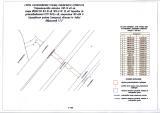 Заключение о результатах публичных слушаний  в сельском поселении Сергиевск муниципального района Сергиевский Самарской области по проекту постановления о предоставлении разрешения на отклонение от предельных параметров разрешенного строительства, реконструкции объекта капитального строительства для земельного участка с кадастровым номером 63:31:0702041:52, площадью 398 кв.м., расположенного по адресу: Самарская область, Сергиевский р-н, волость Сергиевская, с.Сергиевск, ул.Набережная, д.711. Дата оформления заключения: «06» апреля 2020 года.2. Дата проведения публичных слушаний: с 16.03.2020 г. по 06.04.2020 г.3. Место проведения публичных слушаний (место ведения протокола публичных слушаний) в сельском поселении Сергиевск  муниципального района Сергиевский Самарской области: 446540, Самарская область, Сергиевский район, село Сергиевск, улица Г.Михайловского, 27.4. Основание проведения публичных слушаний – оповещение о начале публичных слушаний в виде Постановления Главы сельского поселения Сергиевск муниципального района Сергиевский Самарской области от 16 марта 2020 года № 6 «О проведении публичных слушаний по проекту постановления о предоставлении разрешения на отклонение от предельных параметров разрешенного строительства, реконструкции объектов капитального строительства для земельного участка с кадастровым номером 63:31:0702041:52, площадью 398 кв.м., расположенного по адресу: Самарская область, Сергиевский р-н, волость Сергиевская, с.Сергиевск, ул.Набережная, д.71», опубликованное в газете «Сергиевский вестник»  от 16.03.2020 № 16 (412).5. Вопрос, вынесенный на публичные слушания – проект Постановления о предоставлении разрешения на отклонение от предельных параметров разрешенного строительства, реконструкции объекта капитального строительства для земельного участка с кадастровым номером 63:31:0702041:52, площадью 398 кв.м., расположенного по адресу: Самарская область, Сергиевский р-н, волость Сергиевская, с.Сергиевск, ул.Набережная, д.71.6. Собрание участников публичных слушаний по вопросу публичных слушаний проведено в сельском поселения Сергиевск  муниципального района Сергиевский Самарской области по адресу: в селе Сергиевск – 23.03.2020  в 14:00 часов по адресу: 446540, Самарская область, Сергиевский район, село Сергиевск, улица Г.Михайловского, дом 27 - приняли участие 2 (два) человека;7. Реквизиты Протокола публичных слушаний, на основании которого подготовлено Заключение: «03» апреля 2020 г.8. Мнения граждан, являющихся участниками публичных слушаний, жителей сельского поселения Сергиевск, постоянно проживающих на территории сельского поселения Сергиевск и иных заинтересованных лиц, касающиеся целесообразности утверждения проекта постановления о предоставлении разрешения на отклонение от предельных параметров разрешенного строительства, реконструкции объектов капитального строительства для земельного участка с кадастровым номером 63:31:0702041:52, площадью 398 кв.м., расположенного по адресу: Самарская область, Сергиевский р-н, волость Сергиевская, с.Сергиевск, ул.Набережная, д.71, внес в Протокол публичных слушаний – 1 (один) человек. 9. Обобщенные сведения, полученные при учете мнений, выраженных жителями сельского поселения  Сергиевск  муниципального района Сергиевский Самарской области и иными заинтересованными лицами, по вопросу обсуждения проекта Постановления о предоставлении разрешения на отклонение от предельных параметров разрешенного строительства, реконструкции объектов капитального строительства для земельного участка с кадастровым номером 63:31:0702041:52, площадью 398 кв.м., расположенного по адресу: Самарская область, Сергиевский р-н, волость Сергиевская, с.Сергиевск, ул.Набережная, д.71 9.1. Мнения о целесообразности утверждения проекта Постановления о предоставлении разрешения на отклонение от предельных параметров разрешенного строительства, реконструкции объектов капитального строительства для земельного участка с кадастровым номером 63:31:0702041:52, площадью 398 кв.м., расположенного по адресу: Самарская область, Сергиевский р-н, волость Сергиевская, с.Сергиевск, ул.Набережная, д.71, другие мнения, содержащие положительную оценку по вопросу публичных слушаний, высказали – 1 (один) человек. 9.2. Мнения, содержащие отрицательную оценку по вопросу публичных слушаний, не высказаны. 9.3. Замечания и предложения по вопросу утверждения проекта Постановления о предоставлении разрешения на отклонение от предельных параметров разрешенного строительства, реконструкции объектов капитального строительства для земельного участка с кадастровым номером 63:31:0702041:52, площадью 398 кв.м., расположенного по адресу: Самарская область, Сергиевский р-н, волость Сергиевская, с.Сергиевск, ул.Набережная, д.71.  10. По результатам рассмотрения мнений, замечаний и предложений участников публичных слушаний по проекту постановления о предоставлении разрешения на отклонение от предельных параметров разрешенного строительства, реконструкции объектов капитального строительства для земельного участка с кадастровым номером 63:31:0702041:52, площадью 398 кв.м., расположенного по адресу: Самарская область, Сергиевский р-н, волость Сергиевская, с.Сергиевск, ул.Набережная, д.71, рекомендуется принять указанный проект в редакции, вынесенной на публичные слушания.Глава сельского поселения Сергиевскмуниципального района Сергиевский                                                 М.М.АрчибасовАдминистрациясельского поселения Елшанкамуниципального района СергиевскийСамарской области ПОСТАНОВЛЕНИЕ«06» апреля 2020 г.                                                                                                                                                                                                                № 18О предоставлении разрешения на условно разрешенный вид использования земельного участка, расположенного по адресу:   Самарская область, Сергиевский район, сельское поселение Елшанка, с.Елшанка, ул.Победы,  площадью 1 000  кв.м, с кадастровым номером 63:31:0909006:145Рассмотрев заявление Комитета по управлению муниципальным имуществом муниципального района Сергиевский о предоставлении разрешения на условно разрешенный вид использования земельного участка или объекта капитального строительства, в соответствии со статьей 39 Градостроительного кодекса Российской Федерации, Администрация сельского поселения Елшанка муниципального района Сергиевский Самарской областиПОСТАНОВЛЯЕТ:1. Предоставить разрешение на условно разрешенный вид использования земельного участка «для ведения личного подсобного хозяйства», расположенного по адресу:  Самарская область, Сергиевский район, сельское поселение Елшанка, с.Елшанка, ул.Победы,  площадью 1 000  кв.м, с кадастровым номером 63:31:0909006:145. 2. Опубликовать настоящее Постановление в газете «Сергиевский вестник» и разместить на сайте Администрации муниципального района Сергиевский по адресу: http://sergievsk.ru/ в сети Интернет.3. Настоящее Постановление вступает в силу со дня его официального опубликования. 4. Контроль за выполнением настоящего Постановления оставляю за собой. Глава   сельского поселения Елшанкамуниципального района Сергиевский                                                   С.В.ПрокаевАдминистрация муниципального района Сергиевский Самарской области ПОСТАНОВЛЕНИЕ«08» апреля 2020г.                                                                                                                                                                                                               № 412Об утверждении Порядка предоставления из бюджета муниципального района Сергиевский Самарской области грантов в форме субсидий социально ориентированным некоммерческим организациям на реализацию социальных проектовВ соответствии с Бюджетным кодексом Российской Федерации, Федеральным законом Российской Федерации от 6 октября 2003 года №131-ФЗ «Об общих принципах организации местного самоуправления в Российской Федерации», Уставом муниципального района Сергиевский, администрация муниципального района Сергиевский, постановлением администрации муниципального района Сергиевский №1459 от 30.10.2019 «Об утверждении муниципальной Программы «Поддержка социально ориентированных некоммерческих организаций, объединений и общественных инициатив граждан муниципального района Сергиевский на 2020-2022 годы», постановлением администрации муниципального района Сергиевский №1740 от 23.12.19 г. «Об утверждении Порядка принятия решения о разработке, формирования и реализации, оценки эффективности муниципальных программ  муниципального района Сергиевский», в целях обеспечения оказания социально ориентированным некоммерческим организациям в муниципальном районе Сергиевский Самарской областиПОСТАНОВЛЯЕТ:1. Утвердить прилагаемый Порядок предоставления из бюджета муниципального района Сергиевский Самарской области грантов в форме субсидий социально ориентированным некоммерческим организациям на реализацию социальных проектов.2. Установить, что расходные обязательства, возникающие в результате принятия настоящего порядка, исполняются за счет средств бюджета муниципального района Сергиевский, в пределах общего объема бюджетных ассигнований, предусматриваемого в установленном порядке на соответствующий финансовый год. 3. Опубликовать настоящее Постановление в газете «Сергиевский вестник».4. Настоящее Постановление вступает в силу с момента подписания.5. Контроль за выполнением настоящего Постановления возложить на директора муниципального казенного учреждения «Центр общественных организаций» муниципального района Сергиевский Гришина Е.Г.Глава муниципального района Сергиевский                                                   А.А.ВеселовПриложение к Постановлению администрации  муниципального района Сергиевский Самарской области  №412 от «08» апреля 2020г Порядок предоставления из бюджета муниципального района Сергиевский Самарской области грантов в форме субсидий социально ориентированным некоммерческим организациям на реализацию социальных проектов1. Общие положения1.1. Настоящий Порядок устанавливает механизм предоставления из бюджета муниципального района Сергиевский Самарской области грантов в форме субсидий социально ориентированным некоммерческим организациям на реализацию социальных проектов (далее – гранты).1.2. Гранты предоставляются муниципальным казенным учреждением «Центр общественных организаций» муниципального района Сергиевский Самарской области (далее – МКУ «ЦОО») из бюджета муниципального района Сергиевский Самарской области, предусмотренных на данные цели муниципальной программой «Поддержка социально ориентированных некоммерческих организаций, объединений и общественных инициатив граждан муниципального района Сергиевский Самарской области на 2020-2022 годы» на текущий финансовый год в пределах лимитов бюджетных обязательств по предоставлению грантов на реализацию социальных проектов, утвержденных МКУ «ЦОО» в установленном порядке.В случае отсутствия или использования МКУ «ЦОО» в полном объеме лимитов бюджетных обязательств по предоставлению грантов, утверждаемых в установленном порядке МКУ «ЦОО», гранты не предоставляются.1.3. Гранты предоставляются социально ориентированным некоммерческим организациям (далее – СОНКО) на реализацию социальных проектов на территории муниципального района Сергиевский Самарской области, за исключением социальных проектов, содержащих элементы экстремисткой деятельности и (или) направленных на изменение основ государственного строя Российской Федерации, направленны на поддержку и (или_ участие в предвыборных кампаниях, имеющих целью извлечение прибыли, предусматривающих предоставление грантов и (или) иных безвозмездных целевых поступлений (пожертвований, средств на осуществление благотворительной деятельности) другим организациям, а так же на академические и (или) научные исследования. Под социальным проектом понимается комплекс взаимосвязанных мероприятий, направленных на решение конкретной актуальной социальной проблемы с достижением социально значимого результата в установленные сроки, по следующим видам деятельности:1.4. Гранты предоставляются организациям на реализацию социальных проектов по направлениям, указанным в пункте 1.3. настоящего Порядка, на финансовое обеспечение следующих затрат (части затрат):- затраты на оплату труда работников, участвующих в реализации мероприятий социального проекта;- начислений на оплату труда работников, участвующих в реализации мероприятий социального проекта;- затраты на служебные командировки работников, участвующих в реализации мероприятий социального проекта;- затраты на оплату товаров, покупку оборудования, а так же расходных материалов, необходимых для реализации мероприятий социального проекта, в количестве, соответствующем, соответствующем объему работ и (или0 услуг;- затраты на оплату работ и услуг сторонних организаций и (или) физических лиц, необходимых для реализации мероприятий социального проекта;- затраты на оплату аренды помещений для проведения мероприятий соци-ального проекта;- затраты на содержание и эксплуатацию арендуемых помещений, в том числе на оплату коммунальных услуг, в части их использования для реализации социального проекта;- затраты на оплату транспортных услуг (аренду транспорта) для реализации мероприятий социального проекта;- затраты на уплату налогов, сборов, взносов и иных обязательных платежей, связанных с реализацией мероприятий социального проекта.1.4.1. Организации запрещается осуществлять за счет предоставленного гранта следующие затраты:- затраты, связанные с оплатой услуг сторонней организации или индивидуального предпринимателя, в размере более 30% от выделенной суммы гранта- затраты на полиграфию в размере более 30% от выделенной суммы гранта;- затраты, связанные с осуществлением деятельности, не связанной с реали-зацией социального проекта;- затраты на приобретение объектов недвижимости, проведение текущего и капитального ремонта, капитальное строительство;- затраты на приобретение алкогольных напитков и табачной продукции;- затраты на приобретение товаров, которые являются предметами роскоши;- затраты на поддержку политических партий и предвыборных кампаний;- затраты на проведение митингов, демонстраций, пикетирований;- затраты на погашение задолженностей организации;- затраты на уплату штрафов, пеней;- затраты, связанные с осуществлением предпринимательской деятельности и оказанием помощи коммерческим организациям;- затраты на оказание гуманитарной и иной прямой материальной помощи населению, а так же платных услуг населению;- затраты на получение кредитов и займов;- затраты на фундаментальные научные исследования;- затраты, связанные с производством (реализацией) товаров, выполнением работ, оказанием услуг в рамках выполнения получателем гранта государственных или муниципальных контрактов, иных гражданско-правовых договоров, в том числе в рамках Федерального закона «Об основах социального обслуживания граждан в Российской Федерации»;- затраты, связанные с приобретением транспортных средств;- затраты, связанные с размещением платных публикаций о социальном проекте.За счет средств гранта запрещается приобретать иностранную валюту, за исключением операций, осуществляемых в соответствии с валютным законодательством Российской Федерации при закупке при закупке (поставке) высокотехнологичного импортного оборудования, сырья и комплектующих изделий, а так же связанных с достижением целей предоставления указанных средств.1.5. Срок реализации социального проекта не должен превышать 6 месяцев со дня заключения договора о предоставлении гранта и его целевом использовании (далее – договор). Срок использования гранта ограничивается финансовым годом, в котором предоставлен грант.Максимальный размер запрашиваемого организацией гранта составляет 50 000 (пятьдесят тысяч) рублей.1.6. Категория получателей грантов: организации, зарегистрированные и осуществляющие свою деятельность на территории муниципального района Сергиевский Самарской области в соответствии со статьей 4 Закона Самарской области «О государственной поддержке социально ориентированных некоммерческих организаций в Самарской области», за исключением следующих организаций:- потребительские кооперативы, к которым относятся в том числе жилищные, жилищно-строительные и гражданские инициативы, садоводческие, огороднические и дачные потребительские кооперативы, фонды проката, сельскохозяйственные потребительские кооперативы;- политические партии;- объединения работодателей;- объединения кооперативов;- торгово-промышленные палаты;- товарищества собственников недвижимости, к которым относятся в том числе товарищества собственников жилья;- адвокатские палаты- адвокатские образования- нотариальные палаты;- микрофинансовые организации;- некоммерческие организации, в органы управления которых входят члены конкурсной комиссии по отбору социально ориентированных некоммерческих организаций, которым предоставляются гранты в форме субсидий на реализацию социальных проектов (далее – Комиссия);- некоммерческие организации, в состав учредителей которых входят госу-дарственные и муниципальные служащие, а так же органы государственной власти и местного самоуправления, политические партии.1.7.  Гранты предоставляются организациям, соответствующим следующим критериям:- организация зарегистрирована на территории муниципального района Сергиевский Самарской области в качестве юридического лица и состоит на учете в УФНС России по Самарской области;- организация осуществляет в качестве основных видов деятельности, предусмотренных учредительными документами, один или несколько видов деятельности, установленных частью 1 статьи 4 Закона Самарской области «О государственной поддержке социально ориентированных некоммерческих организаций в Самарской области», и при этом данные виды деятельности организации соответствуют выбранному направлению деятельности в рамках реализации социального проекта, установленного пунктом 1.3. настоящего Порядка;- организация не находится в процессе реорганизации, ликвидации, в отно-шении нее не введена процедура банкротства, деятельность организации не должна быть приостановлена в порядке, предусмотренном законодательством Российской Федерации на дату окончания срока приема заявок;- организация не имеет неисполненной обязанности по уплате налогов, сборов, страховых взносов, пеней, штрафов и процентов, подлежащих уплате в соответствии с законодательством Российской Федерации о налогах и сборах, на дату окончания срока приема заявок;- организация не является иностранным юридическим лицом, а так же рос-сийским юридическим лицом, в уставном (складочном) капитале которого доля участия иностранных юридических лиц, местом регистрации которых является государство (территория), включенное в утверждаемый Министерством финансов Российской Федерации перечень государств и территорий, предусматривающих льготный налоговый режим налогообложения и (или) не предусматривающих раскрытия и предоставления информации при проведении финансовых операций (офшорные зоны), в совокупности превышает 50 процентов;- в составе учредителей организации отсутствуют государственные и муни-ципальные служащие, органы государственные органы и органы местного самоуправления, политические партии;- организация в текущем финансовом году не является получателем средств из бюджета муниципального района Сергиевский в соответствии с иными нормативными правовыми актами на цели, указанные в пункте 1.3 настоящего Порядка;- организация не имеет просроченной (нерегулированной) задолженности по возврату бюджет муниципального района Сергиевский Самарской области субсидий, бюджетных инвестиций, предоставленных в том числе в соответствии с иными правовыми актами, и иной просроченной (нерегулированной) задолженности по денежным обязательствам перед бюджетом муниципального района Сергиевский Самарской области;- организацией предусматривается обязательство по софинансированию целевых расходов для обеспечения реализации мероприятий социального проекта в размере не менее 15% от запрашиваемого размера гранта.В счет исполнения обязательств организации по софинансированию целевых расходов учитываются:- имущество, используемое организацией на правах собственности, опера-тивного управления или аренды (по стоимостной оценке в объеме его рас-четного износа за период реализации социального проекта или рыночной стоимости аренды);- безвозмездно полученные организацией товары, работы и услуги (по их стоимостной оценке);- труд добровольцев (по его стоимостной оценке исходя из среднего часового тарифа), привлеченных организацией к реализации социального проекта.2. Порядок проведения конкурса на предоставление грантов2.1. Порядок объявления о проведении конкурса2.1.1. Для определения организаций – получателей грантов, Муниципальное казенное учреждение «Центр общественных организаций» муниципального района Сергиевский Самарской области (далее – МКУ «ЦОО») размещает на сайте администрации муниципального района Сергиевский извещение о проведении конкурса по отбору социальных проектов организаций для предоставления грантов по направлениям, определенным пунктом 1.3. настоящего Порядка (далее - извещение).2.1.2. Извещение должно содержать следующую информацию:- местонахождение, номер контактного телефона и адрес электронной почты МКУ «ЦОО»;- место, дату и время начала и окончания срока подачи документов, указанных в пункте 2.2.2. настоящего Порядка, в электронном виде;- адрес электронной почты на которую осуществляется подача документов, указанных в пункте 2.2.2. настоящего Порядка, в электронном виде;- ссылку на нормативный правовой акт, содержащий перечень документов, представляемых организацией для участи в конкурсе, условия участия в конкурсе, критерии отбора получателей грантов;- перечень видов деятельности (тематики направлений социальных проек-тов), указанных в пункте 1.3. настоящего Порядка, и соответствующих им максимальных размеров гранта.2.2. Порядок и сроки подачи заявок на участие в конкурсе, порядок и сроки их рассмотрения2.2.1 для участия в конкурсе организация подает заявку в МКУ «ЦОО» следующими способами:- на бумажном носителе и в форме электронного документа на флеш-карте;- посредством отправки скан-копий документов на почту mbucoo@mail.ruВ форме почтовых отправлений документы не принимаются.2.2.2. В состав заявки включаются следующие документы:- заявление на участие в конкурсе социальных проектов социально ориентированных некоммерческих организаций по форме согласно приложению 1 к настоящему Порядку, подписанное руководителем организации, главным бухгалтером организации (при наличии) и заверенное печатью организации, которое содержит в том числе:а) описание социального проекта, информацию об организации и сотрудниках организации, календарный план реализации социального проекта, бюджет социального проекта;б) информацию о том, что в отношении организации не осуществляется процедуры реорганизации, ликвидации, в отношении нее не введена процедура банкротства, деятельность организации не приостановлена в порядке, предусмотренном законодательством Российской Федерации на дату окончания срока приема заявок;в) информацию о том, что организация не является иностранным юридическим лицом, а так же российским юридическим лицом, в уставном (складочном) капитале которого доля участия иностранных юридических лиц, местом регистрации которых является государство (территория), включенное в утверждаемый Министерством финансов Российской Федерации перечень государств и территорий, предусматривающих льготный налоговый режим налогообложения и (или) не предусматривающих раскрытия и предоставления информации при проведении финансовых операций (офшорные зоны), в совокупности превышает 50 процентов;г) информацию об отсутствии у организации просроченной (нерегулированной) задолженности по возврату бюджет муниципального района Сергиевский Самарской области субсидий, бюджетных инвестиций, предоставленных в том числе в соответствии с иными правовыми актами, и иной просроченной (нерегулированной) задолженности по денежным обязательствам перед бюджетом муниципального района Сергиевский Самарской области;д)   информацию о том, что организация в текущем финансовом году не является получателем средств из бюджета муниципального района Сергиевский в соответствии с иными нормативными правовыми актами на цели, указанные в пункте 1.3 настоящего Порядка;е) информацию о софинансировании мероприятий социального проекта в размере не менее 15% от запрашиваемого размера гранта;- копии учредительных документов организации (со всеми внесенными из-менениями и дополнениями), заверенные подписью руководителя организации и печать организации;- копии документов о составе органов управления организации;- справка налогового органа, подтверждающая отсутствие у организации задолженности по уплате налогов, сборов, страховых взносов,  пеней, штрафов, процентов, полученная на любую дату в период со дня размещения извещения до окончания срока приема заявок;- копии лицензий, патентов, иных разрешений (при оказании услуг (выпол-нении работ), требующих в соответствии с законодательством Российской Федерации наличия соответствующего разрешения), заверенные подписью руководителя организации и печатью организации;- выписка из Единого государственного реестра юридических лиц (если учредителем организации является юридическое лицо – дополнительно выписку из Единого государственного реестра юридических лиц по каждому учредителю), выданную не ранее чем за один месяц до дня окончания подачи заявок.Организация вправе по собственной инициативе представить:- письма органов государственной власти и органов местного самоуправления, организаций и учреждений, юридических лиц и инициативных групп, подтверждающие их намерения оказывать поддержку в реализации заявленного на участие в конкурсе социального проекта;- материалы и документы, содержащие, подтверждающие и (или) поясняю-щие информацию об организации и (или) социальном проекте (мероприятиях, деятельности) для осуществления которого запрашивается грант.Если информация и документы, включенные в состав заявки, содержат персональные данные, то в состав документов заявки должны быть включены документы, подтверждающие согласие субъектов этих данных на их обработку. В противном случае включение в состав заявки информации и документов, содержащих персональные данные, не допускаются.Копии документов, указанных в настоящем пункте, при подаче заявки на бумажном носителе  или в форме электронного документа на флеш-карте предоставляются с предъявление оригиналов.В случае подачи организацией заявки посредством электронного сообщения на почту mbucoo@mail.ru организация прикрепляет электронные образцы документов, входящих в ее состав (в формате pdf)/Одна организация предоставляет не более одной заявки в одной номинации, при этом выиграть может только одна заявка с наибольшим количеством баллов, полученных в ходе оценки экспертами.2.2.3. Организация несет ответственность за достоверность представляемых в составе заявки сведений в соответствии с законодательством Российской Федерации.2.2.4. Заявка на участие в конкурсе может быть отозвана организацией до окончания срока приема заявок путем направления представившей ее организацией соответствующего обращения в МКУ «ЦОО». Отозванные заявки не учитываются при определении количества заявок, представленных на участие в конкурсе.Организация, отозвавшая заявку, вправе повторно представить заявку в течение срока приема заявок и документов.2.2.5. Прием заявок осуществляется в сроки, указанные в извещении о проведении конкурса. Продолжительность приема заявок не может быть менее 30 календарных дней.Документы, поступившие после установленных в извещении сроков, не рассматриваются.2.2.6. Все поступившие заявки регистрируются ответственным должностным лицом МКУ «ЦОО» в хронологическом порядке с указанием наименования организации, названия проекта и даты поступления заявки в журнале регистрации заявок (по форме согласно приложению 2 к настоящему Порядку).Направленные на конкурс социальных проектов заявки и документы организациям не возвращаются, за исключением случая, предусмотренного пунктом 2.2.4. настоящего Порядка.При подаче заявки на бумажном носителе или флеш-карте достоверность представленной юридическим лицом информации проверяется ответственным должностным лицом МКУ «ЦОО» путем сверки представленных организацией копий документов с предъявленными оригиналами. Сверка представленных юридическим лицом копий документов с предъявленными оригиналами осуществляется при приеме заявок. Оригиналы документов возвращаются организации. В случае если представленные копии документов не соответствуют  предъявленным оригиналам, представленные документы возвращаются организации, а в журнале регистрации заявок делается запись об их возврате организации.2.2.7. МКУ «ЦОО» в срок не более десяти рабочих дней начиная со дня, следующего за днем окончания срока приема заявок, рассматривает поступившие заявки и документы.2.2.8. Основаниями для отказа в участии организации в конкурсе являются:- недостоверность представленной организацией информации;- несоответствие организации категории и критериям, указанным в пунктах 1.6., 1.7. настоящего Порядка;- несоответствие представленных организацией документов требованиям, определенными пунктами 2.2.1., 2.2.2. настоящего Порядка, или непредставление (предоставление не в полном объеме) указанных документов.2.2.9. Организации не может быть отказано в допуске к участию в конкурсе в следующих случаях:- организация обжалует наличие задолженности по налогам, сборам и иным обязательным платежам в соответствии с законодательством Российской Федерации, и решение по такой жалобе на день рассмотрения заявки на участие в конкурсе не принято;- имеется вступившие в законную силу решение суда о признании обязанности организации по уплате налогов, сборов и иных обязательных платежей исполненной.2.2.10. МКУ «ЦОО» в срок не более десяти рабочих дней начиная со дня следующего за днем окончания срока рассмотрения заявок, размещает на официальном сайте администрации муниципального района Сергиевский Самарской области список заявок, допущенных к участию в конкурсе, и список заявок, не допущенных к участию в конкурсе, с указанием мотивированных причин, послуживших основанием для отказа в участии в конкурсе.2.2.11. В течение двух рабочих дней после опубликования списка заявок, допущенных к участию в конкурсе, ответственное должностное лицо МКУ «ЦОО» по электронной почте направляет заявки и документы организаций, допущенных к участию в конкурсе, на рассмотрение экспертам конкурса и членам Комиссии.2.3. Порядок определения победителей конкурса2.3.1. Рассмотрение заявок, допущенных к участию в конкурсе, осуществляется в два этапа:1) оценка заявки двумя экспертами конкурса за исключением случая, предусмотренного пунктом 2.3.9. настоящего Порядка;2) оценка и рассмотрение заявки Комиссией.2.3.2. Состав экспертов конкурса и членов Комиссии определяются приказами МКУ «ЦОО».Состав экспертов конкурса формируется МКУ «ЦОО» из числа представителей организаций и учреждений муниципального района Сергиевский Самарской области, некоммерческих организаций, экспертного и бизнес-сообщества, имеющих опыт оценки социальных проектов в рамках различных конкурсов, а так же из числа финалистов и победителей конкурса «Лидеры России», «Добровольцы России», «Мастера гостеприимства» от муниципального района Сергиевский Самарской области.Состав Комиссии формируется МКУ «ЦОО» из числа представителей органов местного самоуправления муниципального района Сергиевский Самарской области, Общественного Совета при администрации муниципального района Сергиевский Самарской области , некоммерческих организаций, представителей бизнес-сообщества.2.3.3. Состав экспертов конкурса не разглашается.Экспертам конкурса не рекомендуется афишировать свой статус и со-общать кому-либо о передаче заявок, которые распределены им для оценки.Эксперт конкурса при оценке заявок не вправе вступать в контакты с организациями, в том числе обсуждать с ними поданные ими заявки, напрямую запрашивать документы, информацию и (или) пояснения.Эксперт конкурса не вправе рассматривать заявку организации, если он является работником или членом коллегиальных органов такой организации или если таковыми являются его близкие родственники, а так же в иных случаях, когда имеются обстоятельства, дающие основание полагать, что эксперт лично, прямо или косвенно заинтересован в результатах рассмотрения заявки.Эксперт конкурса обязан уведомить МКУ «ЦОО» о возникновении конфликта интересов по заявке. В этом случае эксперт отстраняется от оценки заявки, которая перераспределяется между остальными экспертами конкурса в случайном порядке.2.3.4. Допущенные к участию в конкурсе заявки организаций распределяются МКУ «ЦОО» между экспертами конкурса в случайном порядке.2.3.5. Каждая заявка оценивается экспертами конкурса в течение двадцати одного календарного дня по следующим критериям:2.3.6. Методические рекомендации по оценке заявок (далее – методические рекомендации) утверждаются приказом МКУ «»ЦОО» и размещаются на официальном сайте администрации муниципального района Сергиевский Самарской области.2.3.7. В ходе оценки каждый эксперт конкурса составляет заключение на каждую распределенную ему заявку, которое содержит:- количество баллов, выставленных ко каждому критерию оценки;- письменный комментарий на предмет соответствия каждому критерию оценки;- рекомендацию по предоставлению или непредоставлению гранта организации.2.3.8. Результаты оценки заявок направляются экспертами конкурса в МКУ «ЦОО» для формирования сводных значений экспертных оценок, определяемых как сумма средних баллов, присвоенных оценившими заявку экспертами конкурса по каждому критерию, умноженных на соответствующий коэффициент значимости критерия (с округлением полученных чисел до сотых).2.3.9. В случае если различие в оценке одной заявки между двумя экспертами достигает 20 баллов и более, данная заявка направляется на рассмотрение третьему эксперту, выбранному МКУ «ЦОО» в случайном порядке.Дополнительно привлеченный эксперт оценивает заявку в соответствии с пунктами 2.3.5 - 2.3.7 настоящего Порядка в течение до 5 рабочих дней и представляет результаты оценки в МКУ «ЦОО». МКУ «ЦОО» представляет ему для ознакомления обезличенные заключения первых двух экспертов.В случае привлечения дополнительного эксперта срок, предусмотренный пунктом 2.3.5 настоящего Порядка, продлевается с учетом положений настоящего пункта.2.3.10. МКУ «ЦОО» в течение 5 рабочих дней после завершения оценки заявок экспертами представляет в Комиссию сводные значения экспертных оценок по всем заявкам, допущенным к участию в конкурсе.2.3.11. Заседание Комиссии проводится в срок не позднее 10 рабочих дней после формирования МКУ «ЦОО» сводных значений экспертных оценок.2.3.12. Комиссия в своей деятельности руководствуется Конституцией Российской Федерации, федеральными законами и иными нормативными правовыми актами Российской Федерации, Уставом Самарской области, законами и иными нормативными правовыми актами Самарской области, нормативными правовыми актами муниципального района Сергиевский Самарской области, а также настоящим Порядком.2.3.13. Комиссия состоит из председателя Комиссии, заместителя председателя Комиссии, ответственного секретаря Комиссии и членов Комиссии.Председатель Комиссии руководит деятельностью Комиссии, организует работу Комиссии в соответствии с настоящим Порядком, а также объявляет победителей отбора.Заместитель председателя Комиссии по поручению председателя комиссии осуществляет отдельные его полномочия и замещает его в случае отсутствия или невозможности осуществления им своих полномочий.Секретарь Комиссии готовит материалы на заседания Комиссии, ведет и оформляет протоколы заседаний Комиссии, осуществляет иные полномочия, предусмотренные настоящим Порядком. Министерство осуществляет хранение указанных документов в установленном порядке.2.3.14. Комиссия правомочна принимать решение, если на заседании присутствует более половины ее членов. Решение Комиссии принимается открытым голосованием и считается принятым, если за него проголосовало более половины членов Комиссии, присутствующих на заседании. В случае равенства голосов членов Комиссии голос председательствующего на заседании является решающим.2.3.15. Основными функциями Комиссии при проведении конкурса являются:- рассмотрение заявок организаций с учетом заключений, комментариев экспертов конкурса и сводных значений экспертных оценок, а также ин-формации о предыдущем опыте участия организации в региональных кон-курсах социальных проектов и иной информации, подготавливаемой МКУ «ЦОО» на основании общедоступных источников;- формирование итогового рейтинга рассмотрения заявок;- определение победителей конкурса и принятие решений о предоставлении гранта либо об отказе в его предоставлении исходя из сформированного на заседании итогового рейтинга заявок, объема запрашиваемого гранта и лимитов бюджетных обязательств по предоставлению грантов, утверждаемых МКУ «ЦОО» в установленном порядке;- определение размера предоставляемого гранта в порядке, установленном пунктом 3.1 настоящего Порядка.2.3.16. Комиссия вправе исключить из расчета сводных значений экспертных оценок оценки эксперта, существенно (на 20 баллов и более) отличающиеся от оценок других экспертов по двум и более заявкам, а также пере-смотреть оценки любой заявки в баллах по одному или нескольким критериям, руководствуясь методическими рекомендациями.В случае если несколько заявок получили равные значения сводных оценок, более высокий рейтинговый (меньший порядковый) номер присваивается заявке, которая подана в более раннюю дату, а при совпадении дат - заявке с меньшим размером запрашиваемого гранта.2.3.17. Основаниями для отказа организации в предоставлении гранта являются:- несоответствие представленных организацией документов требованиям, определенным пунктом 2.2.2 настоящего Порядка, или непредставление (представление не в полном объеме) документов, указанных в пункте 2.2.2 настоящего Порядка;- отсутствие или использование  МКУ «ЦОО» в полном объеме лимитов бюджетных обязательств по предоставлению грантов, утверждаемых в установленном порядке МКУ «ЦОО»;- недостоверность представленной организацией информации.2.3.18. Победителями конкурса могут быть несколько организаций.2.3.19. Решение Комиссии оформляется протоколом, который подписывается всеми членами Комиссии, принявшими участие в заседании, и утверждается председательствующим на заседании Комиссии.В протоколе заседания Комиссии указываются дата, время, место проведения заседания, состав присутствующих членов Комиссии и представителей членов Комиссии, вопросы повестки дня, мотивированное решение по каждому вопросу повестки дня с указанием результатов голосования по каждому вопросу, сведения о прилагаемых к протоколу документах.В случае несогласия с принятым решением член Комиссии вправе изложить свое особое мнение в письменном виде, которое подлежит обязательному приобщению к протоколу заседания Комиссии.2.3.20. МКУ «ЦОО» в срок не позднее семи рабочих дней со дня утверждения протокола Комиссии направляет письменные уведомления организациям о предоставлении гранта либо об отказе в его предоставлении с указанием мотивированных причин отказа, а также размещает на официальном сайте администрации муниципального района Сергиевский Самарской области приказ МКУ «ЦОО» об утверждении перечня победителей конкурса и объема предоставляемых им грантов.2.3.21. В случае отказа организации - победителя конкурса от заключения договора либо нарушения порядка заключения договора МКУ «ЦОО» в течение 10 календарных дней со дня истечения срока заключения договора принимает решение о заключении договора с организацией, находящейся следующей в итоговом рейтинге заявок, при условии соответствия объема запрашиваемых этой организацией средств и общего объема утвержденных лимитов бюджетных обязательств МКУ «ЦОО» на предоставление грантов в текущем году, либо при отсутствии таковых о возврате невостребованных средств в бюджет муниципального района Сергиевский Самарской области.3. Условия и порядок предоставления грантов3.1. Объем предоставляемого организации гранта определяется исходя из объема средств, предусмотренного МКУ «ЦОО» на предоставление грантов, и размеров грантов, запрашиваемых организациями - победителями конкурса из муниципального бюджета, и рассчитывается по формуле:Vi = Vi заяв.,где Vi - объем гранта, предоставляемого организации - победителю конкурса;Vi заяв. - объем гранта, запрашиваемый организацией - победителем конкурса.Объем гранта, предоставляемого организации, не может превышать максимальные размеры грантов, установленные пунктом 1.5 настоящего Порядка.3.2. Условием заключения договора между МКУ «ЦОО» и организацией является признание организации победителем конкурсного отбора.На первое число месяца, в котором планируется заключение договора, организация должна соответствовать следующим требованиям:- организация не находится в процессе реорганизации, ликвидации, банкротства;- организация не имеет неисполненной обязанности по уплате налогов, сборов, страховых взносов, пеней, штрафов, процентов, подлежащих уплате в соответствии с законодательством Российской Федерации о налогах и сборах.Соответствие данным требованиям подтверждается сведениями из выписки из Единого государственного реестра юридических лиц, сформированной с использованием сервиса "Предоставление сведений из ЕГРЮЛ/ЕГРИП" официального сайта ФНС России в сети Интернет по адресу: https://egrul.nalog.ru, и справкой налогового органа об отсутствии у организации неисполненной обязанности по уплате налогов, сборов, страховых взносов, пеней, штрафов, процентов, подлежащих уплате в соответствии с законодательством Российской Федерации о налогах и сборах.Заключение договора с организацией осуществляется МКУ «ЦОО» в течение 20 рабочих дней со дня направления письменного уведомления организации о предоставлении гранта.3.3. Грант предоставляется организации в соответствии с договором, заключаемым по типовой форме, установленной приказом управления финансами администрации муниципального района Сергиевский Самарской области (далее - договор), и содержащим в том числе:- название социального проекта, на реализацию которого предоставляется грант;- срок реализации социального проекта, предусмотренный в заявлении, с указанием временных периодов проведения ключевых мероприятий социального проекта;- срок использования гранта, который не должен превышать одного месяца со дня окончания срока реализации социального проекта;- размер гранта (с разбивкой по основным статьям расходов), условия и порядок его предоставления;- размер софинансирования организацией мероприятий по реализации социального проекта с учетом требований пункта 1.7 настоящего Порядка;- результаты (целевые показатели) предоставления гранта (количество благо получателей социального проекта, а также целевые показатели, устанавливаемые в договоре исходя из содержания социального проекта);- порядок осуществления контроля за использованием гранта, в том числе порядок и сроки предоставления победителем конкурса отчетности, подтверждающей целевое использование гранта;- согласие организации на осуществление МКУ «ЦОО» и органами муниципального и государственного финансового контроля проверок соблюдения организацией условий, целей и порядка предоставления гранта;- согласие организации на размещение информации о ходе реализации социального проекта, включая соответствующие отчеты (с обезличиванием персональных данных), на официальном сайте администрации  муниципального района Сергиевский Самарской области в информационно-телекоммуникационной сети Интернет и средствах массовой информации;- обязанность организации о предоставлении в МКУ «ЦОО» в течение 30 календарных дней с момента подписания договора заверенной копии приказа руководителя организации об утверждении состава проектной группы по реализации социального проекта.3.4. Условиями, устанавливаемыми при предоставлении гранта, являются:- использование организацией гранта на цели, установленные пунктом 1.3 настоящего Порядка, и на финансовое обеспечение затрат (части затрат), установленных пунктом 1.4 настоящего Порядка;- реализация социального проекта и использование гранта в сроки, установленные договором;- запрет на размещение средств гранта на банковских депозитах, начисление процентов на остаток по расчетному счету победителя конкурса, на который перечисляется грант, а также запрет на приобретение за счет полученных средств гранта иностранной валюты, за исключением операций, осуществляемых в соответствии с валютным законодательством Российской Федерации при закупке (поставке) высокотехнологичного импортного оборудования, сырья и комплектующих изделий;- запрет на продажу, дарение, передачу в аренду, безвозмездное пользование другим лицам, обмен или взнос в виде пая, вклада или отчуждение иным образом имущества, приобретенного за счет средств гранта, в течение 5 лет со дня получения гранта;- представление в МКУ «ЦОО» отчетов об осуществлении расходов и о достижении результатов (целевых показателей) предоставления гранта в порядке, сроки и по форме, которые предусмотрены разделом 4 настоящего Порядка;- достижение результата (целевых показателей) предоставления гранта (количество благо получателей социального проекта, а также целевые показатели, устанавливаемые в договоре исходя из содержания социального проекта).3.5. Перечисление гранта авансовым платежом в размере 100 процентов осуществляется на расчетный счет организации - победителя конкурса, от-крытый в учреждении Центрального банка Российской Федерации или российской кредитной организации, в срок не позднее пятнадцати рабочих дней после заключения договора.3.6. Размер выделенного по итогам конкурса гранта не подлежит изменению.3.7. В ходе реализации социального проекта организация вправе осуществить:- изменение срока проведения отдельных мероприятий социального проекта, в том числе влияющих на изменение срока реализации социального проекта в целом;- перераспределение расходов (суммарно не более 25% от выделенной суммы гранта) на реализацию социального проекта между статьями расходов в пределах предоставленных средств гранта.3.8. Для изменения срока проведения отдельных мероприятий социального проекта, в том числе влияющих на изменение срока реализации социального проекта в целом, организация не позднее, чем за 30 календарных дней до наступления срока реализации мероприятия обращается в МКУ «ЦОО» с заявлением, содержащим мотивированное обоснование необходимости такого изменения.МКУ «ЦОО» в течение 3 рабочих дней со дня поступления заявления о необходимости изменения срока проведения отдельных мероприятий социального проекта, в том числе влияющих на изменение срока реализации социального проекта в целом, регистрирует и направляет его в Комиссию. В случае несоблюдения организацией срока, указанного в абзаце первом настоящего пункта, заявление об изменении срока проведения отдельных мероприятий социального проекта, в том числе влияющих на изменение срока реализации социального проекта в целом, не рассматривается и под-лежит возврату организации в течение 3 рабочих дней со дня поступления заявления в МКУ «ЦОО» с указанием причины возврата.Решение об изменении (отказе в изменении) срока проведения отдельных мероприятий социального проекта, в том числе влияющих на изменение срока реализации социального проекта в целом, принимается Комиссией простым большинством голосов. При этом участие в голосовании должны принять не менее половины членов Комиссии. Рассмотрение заявления членами Комиссии осуществляется с учетом методических рекомендаций в срок не позднее 5 рабочих дней с момента направления ей МКУ «ЦОО» заявления организации.МКУ «ЦОО» в течение 5 рабочих дней с даты принятия решения Комиссией об изменении срока проведения отдельных мероприятий социального проекта, в том числе влияющих на изменение срока реализации социального проекта в целом, подготавливает соответствующее дополнительное соглашение к договору о предоставлении гранта.При этом новый срок реализации социального проекта не может превышать 6 месяцев с даты подписания договора.3.9. В случае необходимости перераспределения расходов согласно пункту 3.7 настоящего Порядка организация обращается в МКУ «ЦОО» с соответствующим заявлением с приложением документов, обосновывающих данные изменения во взаимосвязи с мероприятиями социального проекта, в срок не позднее чем за 15 рабочих дней до момента осуществления расходов.МКУ «ЦОО» в течение 3 рабочих дней со дня поступления заявления о необходимости перераспределения расходов регистрирует и направляет его в Комиссию. В случае несоблюдения организацией срока, указанного в абзаце первом настоящего пункта, заявление о необходимости перераспределения расходов не рассматривается и подлежит возврату организации в течение 3 рабочих дней со дня поступления заявления в МКУ «ЦОО» с указанием причины возврата.Решение о перераспределении расходов (отказе в перераспределении) принимается Комиссией простым большинством голосов. При этом участие в голосовании должны принять не менее половины членов Комиссии. Рассмотрение заявления членами Комиссии осуществляется с учетом методических рекомендаций в срок не позднее 5 рабочих дней с момента направления ей МКУ «ЦОО» заявления организации.МКУ «ЦОО» в течение 5 рабочих дней с даты принятия решения Комиссией о перераспределении расходов подготавливает соответствующее дополнительное соглашение к договору.Организация уведомляется об отказе в перераспределении расходов в течение 3 рабочих дней со дня принятия Комиссией соответствующего решения с указанием причин отказа.Основаниями для отказа в перераспределении расходов являются:несоблюдение срока, указанного в абзаце первом настоящего пункта;суммарное превышение 25% размера выделенного гранта по ранее произведенным организацией перераспределениям и предлагаемому перераспределению расходов;наличие риска не достижения целевых показателей социального проекта в результате осуществления предлагаемого перераспределения расходов.4. Требования к отчетности4.1. Организации - получатели грантов представляют в МКУ «ЦОО» на бумажном носителе и в электронной форме отчеты о достижении установленных при предоставлении гранта значений результатов (целевых показателей) предоставления гранта, отчеты об использовании грантов в форме субсидий и собственных средств организации с приложением копий договоров, актов, платежных поручений и иных документов, подтверждающих произведенные расходы, заверенные печатью организации и подписью руководителя организации, в сроки и по форме, которые установлены в договоре.5. Требования к осуществлению контроля за соблюдением условий, целей и порядка предоставления грантов и ответственности за их нарушение5.1. Остаток гранта, не использованный организацией в течение срока ис-пользования гранта, установленного договором, подлежит возврату  в бюджет муниципального района Сергиевский в срок и на условиях, которые предусмотрены договором.5.2. В случае невыполнения организацией условия о размере софинансирования размер гранта уменьшается до суммы, соответствующей размеру софинансирования, путем возврата соответствующей части гранта в муниципальный бюджет.5.3. В случае нарушения организацией условий, предусмотренных абзацами со второго по пятый пункта 3.4 настоящего Порядка, а также абзаца шестого пункта 3.4 настоящего Порядка, а именно: нарушения сроков представления отчетности более чем на 5 рабочих дней, нарушения порядка и (или) формы представления отчетности и не устранения организацией таких нарушений в течение 5 рабочих дней со дня получения письменного уведомления МКУ «ЦОО» о таких нарушениях, а также нарушения целей, условий и порядка предоставления гранта, выявленного по фактам проверок, проведенных МКУ «ЦОО» или органами муниципального и финансового контроля, грант (часть гранта) в объеме выявленных нарушений подлежит возврату в бюджет муниципального района Сергиевский в течение одного месяца со дня получения организацией письменного требования МКУ «ЦОО» о возврате гранта.В случае не достижения организацией значений результатов (целевых показателей) предоставления гранта, установленных договором, размер гранта из бюджета муниципального района Сергиевский подлежит сокращению на 0,2% за каждый 1% не достижения значения каждого из результатов (целевых показателей) предоставления гранта, установленных договором. Сумма, на которую сокращается размер гранта, подлежит возврату в муниципальный бюджет.В случае невозврата организацией гранта в установленный срок грант подлежит взысканию в доход бюджета муниципального района Сергиевский в порядке, установленном действующим законодательством.5.4. Мониторинг хода реализации проектов осуществляется МКУ «ЦОО» посредством:- запроса у участников проекта необходимой информации в целях проведения анализа хода реализации проекта;- выездных мониторинговых мероприятий, проводимых для изучения хода реализации социального проекта и выполнения принятых обязательств по реализации проекта.5.5. МКУ «ЦОО» осуществляет обязательную проверку соблюдения организацией - получателем гранта условий, целей и порядка предоставления гранта.Органы финансового контроля при осуществлении финансового контроля проводят обязательную проверку соблюдения условий, целей и порядка предоставления гранта организации.Приложение 1 к Порядкупредоставления из бюджета муниципального района Сергиевский Самарской областигрантов в форме субсидий социальноориентированным некоммерческим организациямна реализацию социальных проектовФорма заявкиНастоящим я подтверждаю согласие с условиями проведения конкурса и достоверность предоставленной мною информацииПодпись руководителя организации _________________(Ф.И.О. полностью)____________________Подпись руководителя проекта __________________(Ф.И.О. полностью) _______________________Подпись бухгалтера проекта ____________________(Ф.И.О. полностью)________________________М.п.Приложение 2к Порядкупредоставления из бюджета муниципального района Сергиевский Самарской областигрантов в форме субсидий социальноориентированным некоммерческим организациямна реализацию социальных проектовЖурнал регистрации заявок на участие в конкурсе социальных проектов социально ориентированных некоммерческих организацийАдминистрациямуниципального района СергиевскийСамарской областиПОСТАНОВЛЕНИЕ«08» апреля 2020 г.                                                                                                                                                                                                              № 433Об утверждении Положения о проведении  муниципального конкурса детских творческих работ на экологическую тематику «Чистый взгляд на родную природу»В соответствии с Федеральным законом № 131-ФЗ от 06.10.2003г. «Об общих принципах организации местного самоуправления в РФ», постановлением администрации муниципального района Сергиевский № 1662 от 13.12.2019 г. «Об утверждении муниципальной программы «Экологическая программа территории муниципального района Сергиевский на 2020–2023 годы»», в целях совершенствования развития экологического образования и просвещения подрастающего поколения, пропаганды защиты охраны окружающей среды через проведение конкурса на территории муниципального района Сергиевский, администрация муниципального района СергиевскийПОСТАНОВЛЯЕТ:1. Утвердить  Положение о проведении муниципального конкурса детских творческих работ на экологическую тематику "Чистый взгляд на родную природу" (Приложение №1). 2. Провести конкурс детских творческих работ на экологическую тематику  "Чистый взгляд на родную природу" с  10  апреля  по  20  мая  2020 г. 3. Образовать организационный комитет по проведению конкурса детских творческих работ на экологическую тематику "Чистый взгляд на родную природу" и утвердить его состав (Приложение № 2). 4. Организационному  управлению опубликовать информационное сообщение о проведении конкурса в газете «Сергиевская трибуна», на сайте администрации района и осуществлять информационную поддержку конкурса. 5. Финансирование конкурса осуществлять за счет средств бюджета муниципального района Сергиевский по муниципальной программе «Экологическая программа территории муниципального района Сергиевский на 2020 – 2023 годы» по разделу «Охрана окружающей среды».6. Опубликовать настоящее Постановление в газете «Сергиевский вестник».7. Контроль за выполнением настоящего постановления возложить на руководителя Контрольного управления администрации муниципального района Сергиевский Андреева А.А. Глава муниципального района Сергиевский                                             А.А. ВеселовПриложение №2                                                       к постановлению администрации  муниципального района Сергиевский                                                                    № 433 от 08 апреля 2020 г.Состав оргкомитета1. Стрельцова И.П., начальник отдела экологии, природных ресурсов и земельного контроля Контрольного управления администрации  муниципального района Сергиевский;2.  Николаева О.Н., руководитель МКУ «Управления культуры, туризма и молодежной политики  муниципального района Сергиевский»;3. Никитина И.А., главный специалист отдела экологии, природных ресурсов и земельного контроля Контрольного управления администрации  муниципального района Сергиевский;4. Свиридова Т.И., директор МБУК «Сергиевский историко-краеведческий музей» (по согласованию); 5. Силантьева Ю.В.,  директор МУП «Сергиевская телерадиокомпания «Радуга – 3»;6. Климова Е.А., руководитель общественной приемной  местного отделения ВПП «Единая Россия» муниципального района Сергиевский (по согласованию);7. Гришин Е.Г., директор МБУ «Центр общественных организаций» (по согласованию).Приложение №1                                                                                           к постановлению администрации                                                                                            муниципального района Сергиевский                                                                                           №433 от 08 апреля 2020  г.Положение о проведении муниципального конкурса детских творческих работ  на экологическую тематику «Чистый взгляд на родную природу»1. Общие положенияНастоящее положение определяет статус, цели и задачи муниципального конкурса детских творческих работ на экологическую тематику «Чистый взгляд на родную природу» (далее по тексту – конкурс). Учредитель  конкурса: администрация муниципального района Сергиевский.Организатор проведения Конкурса: отдел экологии, природных ресурсов и земельного контроля Контрольного управления администрации муниципального района Сергиевский, МБУК «Сергиевский историко-краеведческий музей». Тема конкурса: «75 годовщина Победы в Великой Отечественной Войне».   2. Цели и задачи конкурса- экологическое воспитание учащихся; - повышение грамотности и безопасности учащихся в области обращения с отходами;- формирование активной позиции учащихся в области охраны окружающей среды;- приобщение учащихся к решению экологических проблем района.3. Участники конкурса      В конкурсе принимают участие дети и подростки от 5 до 17 лет, учащиеся общеобразовательных  учреждений,  учреждений дополнительного образования и учреждений среднего профессионального образования муниципального района  Сергиевский. 4. НоминацииНоминация 1.  Рисунок или плакат на экологические темы:     «Как хорошо на свете без войны…»;    «Они цветут сердца отогревая…». На конкурс принимаются качественно и эстетически выполненные рисунки учащихся общеобразовательных учреждений, учреждений среднего профессионального образования и учреждений дополнительного образования муниципального района Сергиевский. Заявка подается как от  автора работы, так и от инициативной группы или объединения. Тема работы должна соответствовать тематикам номинаций. Техника исполнения рисунка, плаката в любой живописной или графической технике: акварель, гуашь, акрил, пастель, карандаш. На листе форматом А3.  Работа должна быть оформлена в паспарту шириной 40 - 50 мм (размер оформленной работы должен составлять строго 500 х 400 мм).Концепция работы в письменном виде прилагается (не более ¼ страницы текста).Работа сопровождается информационным листом, содержащим следующие данные: наименование конкурса, учебное заведение, класс, ФИО, номер контактного телефона, адрес электронной почты, паспортные данные автора работы или его законного представителя. Информационный лист крепится к конкурсной работе.Номинация 2. Поделки из природного материала, бумаги и картона на тему:  «Парк Победы».На конкурс принимаются качественно и эстетически выполненные работы учащихся общеобразовательных учреждений, учреждений среднего профессионального образования и учреждений дополнительного образования муниципального района Сергиевский. Заявка подается как от  автора работы, так и от инициативной группы или объединения.Тема – формирование экологической культуры и активной жизненной позиции подрастающего поколения к охране окружающей среды, а также стимулирования интереса общественности к созданию макета интересных мест отдыха на территории муниципального района Сергиевский к годовщине Победы в Великой Отечественной Войне. Поделки изготавливаются из природного материала, отходов упаковки, картона и бумаги. Техника исполнения произвольная: поделка из различных видов природных материалов и концепция работы в письменном виде прилагается (не более ¼ страницы текста). Работа сопровождается информационным листом, содержащим следующие данные: наименование конкурса, учебное заведение, класс, ФИО, номер контактного телефона, адрес электронной почты, паспортные данные (при наличии). Информационный лист крепится к конкурсной работе. Размеры конкурсной работы не могут превышать 100х100х50 см.Поделки, участвовавшие в других конкурсах и работы прошлого года на конкурс, не принимаются. Номинация 3.  Литературное творчество на тему: «Мы мир храним, пока мы помним о войне». На конкурс принимаются качественно и эстетически выполненные работы учащихся общеобразовательных учреждений, учреждений среднего профессионального образования и учреждений дополнительного образования муниципального района Сергиевский. Заявка подается от  автора работы с указанием учебного заведения и педагога.Техника исполнения: статьи, заметки, сочинение, стихотворение, эссе.  Показать на конкретных примерах, что война – это экологическая катастрофа: стертые с лица Земли города, села, деревни, разрушены взорванные мосты, плотины непригодные для землепользования поля, содержащие мины, неразорвавшиеся снаряды, мертвую технику войны и др. При написании работ можно использовать произведения писателей Великой Отечественной Войны. Формат А 4, шрифт Times New Roman размер 14, на бумаге и в электронном виде, не больше 1-2 листов. Работа должна быть выполнена автором (без использования интернет источников). Если данное условие не выполняется, то работа снимается с конкурса. Работа сопровождается информационным листом, содержащим следующие данные: наименование конкурса, учебное заведение, класс, ФИО, номер контактного телефона, адрес электронной почты, паспортные данные (при наличии). Информационный лист крепится к конкурсной работе. 5. Сроки подачи заявки и конкурсных работЗаявки на участие в конкурсе подаются согласно Приложению к данному Положению на адрес электронной почты: ecologisergievsk@mail.ru в срок до 10 мая 2020 года.Работы для участия в районном конкурсе принимаются  в отдел экологии и природных ресурсов администрации муниципального района Сергиевский  в срок не позднее  20 мая  2020 года по адресу: с. Сергиевск, ул. Ленина, д. 15А, каб.27,28, отдел экологии, природных ресурсов и земельного контроля Контрольного управления администрации муниципального района Сергиевский. Ответственное лицо по приему конкурсных работ – Никитина И.А.,  телефон контакта: 2-11-62, адрес электронной почты: ecologisergievsk@mail.ru. 6. Критерии оценкиРаботы, присланные на конкурс, будут оцениваться по следующим критериям: - оригинальность образного решения, техники исполнения и способ донесения идеи;- выдержанность стиля; - художественное мастерство;- концептуальность творческой работы;-  уровень исполнения;- актуальность и распространенность используемых видов отходов;-  воспитательное значение, соответствие тематике конкурса.  По каждому критерию  5  бальная  система оценки. 7. Финансирование конкурсаФинансирование конкурса осуществляется за счет средств местного бюджета, согласно муниципальной программы «Экологическая программа территории  муниципального района Сергиевский на 2020-2023 годы» по разделу «Охрана окружающей среды».8. Процедура оценки работ, поданных на конкурсК участию в конкурсе будут приняты работы, поданные не позже 20 мая 2020 года. Работы, представленные с опозданием, оцениваться не будут. Для отбора лучших работ будет сформировано жюри из представителей организаторов конкурса и специалистов в области экологии, литературы и художественного мастерства. Подведение итогов конкурса состоится  после 20 мая 2020 года. 9. Награждение участниковУчастники, занявшие 1, 2 и 3 призовые места, награждаются дипломами согласно занятых мест и денежными премиями, которые перечисляются на расчетные счета победителей или их законных представителей. Все участники конкурса получат дипломы участников. Результатом проведения конкурса станет выставка лучших работ конкурса, посвященная Всемирному Дню охраны окружающей среды в Сергиевском историко-краеведческом музее.О месте и времени проведения церемонии награждения организаторы конкурса известят победителей и призеров конкурса  не позднее, чем за три дня до момента ее проведения.Приложение к Положению о проведении муниципального конкурса детских творческих работ на экологическую тематику «Чистый взгляд на родную природу»Заявка на участие в  муниципальном конкурсе детских творческих работ  на экологическую тематику «Чистый взгляд на родную природу»Администрациямуниципального района СергиевскийСамарской областиПОСТАНОВЛЕНИЕ«08» апреля 2020г.                                                                                                                                                                                                                №410Об установлении особого противопожарного режима  на территории  муниципального района СергиевскийВ соответствии со статьей 30 Федерального закона «О пожарной безопасности», статьей 12  Закона Самарской области « О пожарной безопасности», постановлением  Правительства Самарской области от 23  марта  2020 года №176 «Об установлении  особого противопожарного режима на территории Самарской области», в связи с установлением сухой, жаркой, ветреной погоды на территории района,  Администрация муниципального района Сергиевский ПОСТАНОВЛЯЕТ:1. Установить особый противопожарный режим на территории муниципального района Сергиевский с 13 апреля  по 15 октября  2020 года; 2. Запретить с 13 апреля  2020 года на территории муниципального района Сергиевский:2.1. С установлением IV,V  класса пожарной опасности в лесах посещение гражданами и въезд в них транспортных средств без специального разрешения, выдаваемого Сергиевским лесничеством ГКУ СО «Самарские лесничества», кроме случаев, связанных с использованием лесов на основании заключенных государственных контрактов, договоров аренды участков лесного фонда, государственных заданий в целях проведения определенных видов работ по обеспечению пожарной и санитарной безопасности в лесах, а также осуществления мониторинга пожарной опасности в лесах уполномоченными лицами; 2.2. Проведение пала сухой травы (стерни) и пожнивных остатков на землях любого назначения и вида использования, за исключением земель сельскохозяйственного назначения и земель запаса,  на которых допускается уничтожение сухой травянистой растительности, стерни, пожнивных остатков путем сжигания при условии соблюдения требований пожарной безопасности, установленных приказом МЧС России от 26.01.2016 № 26 «Об утверждении Порядка использования открытого огня и разведения костров на землях сельскохозяйственного назначения и землях запаса»;2.3. Применение пиротехнических изделий и огневых эффектов в зданиях (сооружениях) и на открытых территориях, за исключением мероприятий, проводимых в плановом порядке в период государственных праздников (и (или) иных торжественных мероприятий) организациями, предприятиями и учреждениями, и согласованные  установленным порядком;2.4. Приготовление пищи с использованием газовых баллонов, а также иных устройств, работающих под давлением на территории общего пользования;2.5.Использование мангалов (жаровен) на территории общего пользования, за исключением мероприятий, проводимых в плановом порядке в период государственных праздников (и (или) иных торжественных мероприятий) организациями, предприятиями и учреждениями, и согласованные  установленным порядком;2.6. Разведение костров на территории общего пользования, сжигание мусора, листвы, травы, стройматериалов и их остатков, иных отходов  на территории населенных пунктов, организаций (независимо от  ведомственной принадлежности и формы собственности, а так же об определении границ прилегающих территорий путем заключения соглашения о выполнении работ по благоустройству прилегающей                     территории),  и частных предпринимателей, приусадебных, садовых и дачных участках частных домовладений,  при этом необходимо обеспечить  выполнение мероприятий по окашиванию и своевременной уборке травянистой растительности;2.7. Накапливание и размещение отходов производства и потребления, имущества, строительного мусора и стройматериалов на территории общего пользования поселений;3. Рекомендовать Главам городского, сельских поселений муниципального района  Сергиевский:3.1. Во взаимодействии  с Отделом МВД России по Сергиевскому району, отделом надзорной деятельности и профилактической работы по м.р.Сергиевский, Исаклинский и Клявлинский и административной комиссией муниципального района Сергиевский провести разъяснительную работу с населением по выполнению запрета посещения лесов и проведения выжигания сухой травы, мусора, разведение костров на территории общего пользования,   организовать рейды с целью пресечения возможных нарушений требований пожарной безопасности;3.2. Организовать уборку и своевременный вывоз мусора (отходов) с территорий населенных пунктов;3.3. Обеспечить выполнение мероприятий по предотвращению распространения пожара на населенные пункты в части устройства минерализованных полос (опашка) с учетом местности, скашивания сухой травы;4. Рекомендовать руководителю Северного управления Министерства образования и науки Самарской области  провести комплекс мероприятий в образовательных учреждениях, расположенных на территории муниципального района Сергиевский, по предотвращению пожаров от детской шалости. 5. Рекомендовать руководителям предприятий, учреждений, организаций (далее - объекты экономики) независимо от организационно-правовой формы:5.1. провести внеплановые противопожарные инструктажи и дополнительные практические занятия для работников по отработке действий при возникновении пожаров и эвакуации из зданий;5.2. привести в исправное состояние источники противопожарного водоснабжения и первичные средства пожаротушения;5.3. Организовать уборку и своевременный вывоз мусора (отходов) с территорий подведомственных организаций;6. Рекомендовать Сергиевскому управлению ГБУ СО «Самаралес», пожарно-спасательному отряду №40 -  филиал ГКУ СО «Центр по делам ГО, ПБ и ЧС»  уточнить необходимое количество сил и средств для оперативного реагирования на возникающие ландшафтные (природные, лесные) пожары;7. Рекомендовать Сергиевскому лесничеству ГКУ СО «Самарские лесничества»:7.1. во взаимодействии  с Отделом МВД России по Сергиевскому району, отделом надзорной деятельности и профилактической работы по м.р.Сергиевский, Исаклинский и Клявлинский организовать проведение рейдов (патрулирование) по выявлению и нарушений правил пожарной безопасности в лесах.7.2. Закрыть имеющиеся на дорогах в лес шлагбаумы;7.3. Организовать ежедневное представление информации о проведенной работе (фотоматериалы, графики патрулирования и состав оперативной группы) в Единую дежурно-диспетчерскую службу м.р.Сергиевский;7.4. Обеспечить освещение в средствах массовой информации и проводимых мероприятий и информирование жителей муниципального района Сергиевский о складывающейся обстановке,  а также повышении класса пожарной опасности в лесах по условиям погоды до III, IV,V.8. Опубликовать настоящее постановление в газете «Сергиевский  вестник»;9. Организационному управлению администрации муниципального района Сергиевский разместить настоящее постановление на официальном сайте администрации муниципального района Сергиевский в сети «Интернет».10. Контроль за выполнением настоящего постановления возложить на заместителя Главы муниципального района Сергиевский Заболотина С.Г.Глава муниципального района Сергиевский		А. А. ВеселовАдминистрациямуниципального района СергиевскийСамарской областиПОСТАНОВЛЕНИЕ «08» апреля 2020 г.                                                                                                                                                                                                             № 413О внесении изменений в постановление администрации муниципального района Сергиевский № 597 от 21.05.2014 года «О создании Комиссии по рассмотрению вопросов предоставления социальных выплат ветеранам Великой Отечественной войны 1941 - 1945 годов, вдовам инвалидов и участников Великой Отечественной войны 1941 - 1945 годов, бывшим несовершеннолетним узникам концлагерей, гетто и других мест принудительного содержания, созданных фашистами и их союзниками в период Второй мировой войны на осуществление мероприятий, направленных на улучшение условий их проживания»В соответствии с Федеральным законом Российской Федерации № 131-ФЗ от 06.10.2003 г. «Об общих принципах организации местного самоуправления в Российской Федерации», Постановлением Правительства Самарской области от 27.11.2013 №669 «Об утверждении государственной программы Самарской области «Государственная поддержка собственников жилья» на 2014-2022 годы (с изменениями от 25.12.2019г. №992), Уставом муниципального района Сергиевский, администрация муниципального района Сергиевский ПОСТАНОВЛЯЕТ:1. Внести изменения в постановление администрации муниципального района Сергиевский № 597 от  21.05.2014 года «О создании Комиссии по рассмотрению вопросов предоставления социальных выплат ветеранам Великой Отечественной войны 1941 - 1945 годов, вдовам инвалидов и участников Великой Отечественной войны 1941 - 1945 годов, бывшим несовершеннолетним узникам концлагерей, гетто и других мест принудительного содержания, созданных фашистами и их союзниками в период Второй мировой войны на осуществление мероприятий, направленных на улучшение условий их проживания» (далее - Постановление) следующего содержания:1.1. Приложение №2 к Постановлению изложить в редакции согласно приложению №1 к настоящему постановлению.2. Опубликовать настоящее постановление в газете «Сергиевский вестник», разместить на официальном сайте администрации муниципального района http://sergievsk.ru/ в сети Интернет.3. Настоящее постановление вступает в силу со дня его официального опубликования.4. Контроль за выполнением настоящего постановления возложить на Первого заместителя Главы муниципального района Сергиевский А.И. Екамасова.Глава муниципального района Сергиевский                                                 А.А. ВеселовПриложение №1к постановлению администрации муниципального района Сергиевский №413 от «08» апреля 2020г.Состав комиссии по рассмотрению вопросов предоставления социальных выплат ветеранам Великой Отечественной войны 1941 - 1945 годов, вдовам инвалидов и участников Великой Отечественной войны 1941 - 1945 годов, бывшим несовершеннолетним узникам концлагерей, гетто и других мест принудительного содержания, созданных фашистами и их союзниками в период Второй мировой войны на осуществление мероприятий, направленных на улучшение условий их проживанияНаименование мероприятийВСЕГОВСЕГОВСЕГОВСЕГОВСЕГО2018 год2018 год2018 год2018 год2019 год2019 год2019 год2019 год2019 год2020 год2020 год2020 год2020 годНаименование мероприятийИтогоместный бюджет*областной бюджет*федеральный бюджет*внебюджетные источники*Итогоместный бюджетобластной бюджетфедеральный бюджетИтогоместный бюджет*областной бюджет*федеральный бюджет*внебюджетные источникиИтогоместный бюджет*областной бюджет*федеральный бюджет*внебюджетные источникиБлагоустройство дворовых территории38 668 494,743 364 644,8120 882 550,6414 421 299,290,0010 624 400,081 062 440,083 346 686,056 215 273,955 568 779,84278 438,99740 647,724 549 693,130,007 317 115,79365 855,79973 176,405 978 083,600,00Благоустройство общественных территорий100 795 276,655 521 846,2370 125 679,9324 269 534,14878 216,3510 519 782,331 051 982,334 920 627,504 547 172,5013 843 819,63649 690,991 728 178,0010 615 950,64850 000,0011 174 374,24557 307,891 482 439,009 106 411,0028 216,35Проект межевание150 000,00150 000,000,000,000,000,000,000,000,000,000,000,000,000,00150 000,00150 000,000,000,000,00Благоустройство территорий пгт Суходол1 871 053,0093 553,001 777 500,000,000,000,000,000,000,000,000,000,000,000,001 871 053,0093 553,001 777 500,000,000,00Благоустройство территорий сп Сургут498 948,0024 948,00474 000,000,000,000,000,000,000,000,000,000,000,000,00498 948,0024 948,00474 000,000,000,00ИТОГО141 983 772,399 154 992,0493 259 730,5738 690 833,43878 216,3521 144 182,412 114 422,418 267 313,5510 762 446,4519 412 599,47928 129,982 468 825,7215 165 643,77850 000,0021 011 491,031 191 664,684 707 115,4015 084 494,6028 216,35Наименование мероприятий2021 год2021 год2021 год2021 год2021 год2022 год2022 год2022 год2022 год2023 год2023 год2023 год2023 год2023 год2024 год2024 год2024 год2024 годНаименование мероприятийИтогоместный бюджет*областной бюджет*федеральный бюджет*внебюджетные источники*Итогоместный бюджет*областной бюджет*федеральный бюджет*Итогоместный бюджет*областной бюджет*федеральный бюджет*внебюджетные источники*Итогоместный бюджет*областной бюджет*федеральный бюджет*Благоустройство дворовых территории4 500 000,00450 000,004 050 000,000,000,004 500 000,00450 000,004 050 000,000,004 500 000,00450 000,004 050 000,000,000,004 500 000,00450 000,004 050 000,000,00Благоустройство общественных территорий10 000 000,00500 000,009 500 000,000,000,0011 200 000,00560 000,0010 640 000,000,0021 557 300,451 077 865,0220 479 435,430,000,0022 500 000,001 125 000,0021 375 000,000,00ИТОГО14 500 000,00950 000,0013 550 000,000,000,0015 700 000,001 010 000,0014 690 000,000,0026 057 300,451 527 865,0224 529 435,430,000,0027 000 000,001 575 000,0025 425 000,000,00Перечень общественных территорийВсего*Всего*Всего*Всего*2018 год2018 год2018 год2019 год*2019 год*2019 год*2019 год*2020 год*2020 год*2020 год*2021 год*2021 год*2021 год*2022 год*2022 год*2022 год*2023 год*2023 год*2023 год*2024 год*2024 год*2024 год*Перечень общественных территорийИтогоместный бюджет*областной бюджет*федеральный бюджет*Внебюджетные источникиИтогоместный бюджет*областной бюджет*федеральный бюджет*Итогоместный бюджет*областной бюджет*федеральный бюджет*внебюджетные источникиИтогоместный бюджет*областной бюджет*Федеральный бюджетвнебюджетные источникиИтогоместный бюджет*областной бюджет*Итогоместный бюджет*областной бюджет*Итогоместный бюджет*областной бюджет*Итогоместный бюджет*областной бюджет*ВСЕГО, в т.ч:100 795 276,655 521 846,2370 125 679,9324 269 534,14878 216,3510 519 782,331 051 982,334 920 627,504 547 172,5013 843 819,63649 690,991 728 178,0010 615 950,64850 000,0011 174 374,24557 307,891 482 439,009 106 411,0028 216,3510 000 000,00500 000,009 500 000,0011 200 000,00560 000,0010 640 000,0021 557 300,451 077 865,0220 479 435,4322 500 000,001 125 000,0021 375 000,00СП СЕРГИЕВСК10 000 000,00500 000,009 500 000,000,000,000,000,000,000,000,000,000,000,000,000,000,000,000,000,000,000,000,000,000,000,000,0010 000 000,00500 000,009 500 000,00Благоустройство интерактивного парка по ул. Парковая в с. Сергиевск10 000 000,00500 000,009 500 000,000,000,000,000,000,000,000,000,000,000,000,000,000,000,000,000,000,000,000,000,000,000,000,000,000,0010 000 000,00500 000,009 500 000,00Благоустройство места массового отдыха населения водоохраной зоне оз. Банное в с. Сергиевск***0,000,000,000,000,000,000,000,000,000,000,000,000,000,000,000,000,000,000,000,000,000,000,000,000,000,000,000,000,000,000,00СП СУРГУТ10 850 232,48774 777,487 869 878,662 205 576,340,004 645 235,45464 527,631 975 131,482 205 576,340,000,000,000,000,000,000,000,000,000,000,000,000,000,000,000,006 204 997,03310 249,855 894 747,180,000,000,00Строительство сквера по ул. Первомайской п. Сургут10 850 232,48774 777,487 869 878,662 205 576,340,004 645 235,45464 527,631 975 131,482 205 576,340,000,000,000,000,000,000,000,000,000,000,000,000,000,000,000,006 204 997,03310 249,855 894 747,180,000,000,00Благоустройство парковой зоны в п. Сургут***0,000,000,000,000,000,000,000,000,000,000,000,000,000,000,000,000,000,000,000,000,000,000,000,000,000,000,000,000,000,000,00СП СЕРНОВОДСК2 960 546,13243 232,981 137 529,801 051 567,00528 216,352 432 329,78243 232,981 137 529,801 051 567,00500 000,000,000,000,00500 000,000,000,000,000,0028 216,350,000,000,000,000,000,000,000,000,000,000,000,00Благоустройство сквера п. Серноводск "Семейный абажур"2 432 329,78243 232,981 137 529,801 051 567,000,002 432 329,78243 232,981 137 529,801 051 567,000,000,000,000,000,000,000,000,000,000,000,000,000,000,000,000,000,000,000,000,000,000,00Устройство   детской  игровой  площадки   в пос. Серноводск  ул. Восточная муниципального  района  Сергиевский 528 216,350,000,000,00528 216,350,000,000,000,00500 000,000,000,000,00500 000,000,0028 216,350,000,000,000,000,000,000,000,000,000,000,000,00СП ЧЕРНОВКА3 442 217,10344 221,721 807 966,221 290 029,160,003 442 217,10344 221,721 807 966,221 290 029,160,000,000,000,000,000,000,000,000,000,000,000,000,000,000,000,000,000,000,000,000,000,00Обустройство парковой зоны около СДК ул. Новостроевская с. Черновка3 442 217,10344 221,721 807 966,221 290 029,160,003 442 217,10344 221,721 807 966,221 290 029,160,000,000,000,000,000,000,000,000,000,000,000,000,000,000,000,000,000,000,000,000,000,00СП СВЕТЛОДОЛЬСК5 352 303,42267 615,175 084 688,250,000,000,000,000,000,000,000,000,000,000,000,000,000,000,000,000,000,000,000,000,000,005 352 303,42267 615,175 084 688,250,000,000,00Благоустройство общественной территории на ул. Ленина п. Светлодольск5 352 303,42267 615,175 084 688,250,000,000,000,000,000,000,000,000,000,000,000,000,000,000,000,000,000,000,000,000,000,005 352 303,42267 615,175 084 688,250,000,000,00СП КАЛИНОВКА0,000,000,000,000,000,000,000,000,000,000,000,000,000,000,000,000,000,000,000,000,000,000,000,000,000,000,000,000,000,000,00Благоустройство сквера возле школы по ул. Каськова0,000,000,000,000,000,000,000,000,000,000,000,000,000,000,000,000,000,000,000,000,000,000,000,000,000,000,000,000,000,000,00СП ЕЛШАНКА1 200 000,0060 000,001 140 000,000,000,000,000,000,000,000,000,000,000,000,000,000,000,000,000,000,000,000,001 200 000,0060 000,001 140 000,000,000,000,000,000,000,00Благоустройство  парка  и реставрация памятника воинам, погибшим в годы ВОВ 1941-1945гг. в с. Елшанка по ул. Победы1 200 000,0060 000,001 140 000,000,000,000,000,000,000,000,000,000,000,000,000,000,000,000,000,000,000,000,001 200 000,0060 000,001 140 000,000,000,000,000,000,000,00СП КУТУЗОВСКИЙ2 500 000,00125 000,002 375 000,000,000,000,000,000,000,000,000,000,000,000,000,000,000,000,000,000,000,000,000,000,000,000,000,000,002 500 000,00125 000,002 375 000,00Благоустройство сквера вокруг памятника В.И.Ленина в п. Кутузовский2 500 000,00125 000,002 375 000,000,000,000,000,000,000,000,000,000,000,000,000,000,000,000,000,000,000,000,000,000,000,000,000,000,002 500 000,00125 000,002 375 000,00СП КРАСНОСЕЛЬСКОЕ0,000,000,000,000,000,000,000,000,000,000,000,000,000,000,000,000,000,000,000,000,000,000,000,000,000,000,000,000,000,000,00Благоустройство сквера в с. Красносельское***0,000,000,000,000,000,000,000,000,000,000,000,000,000,000,000,000,000,000,000,000,000,000,000,000,000,000,000,000,000,000,00ГП СУХОДОЛ64 489 977,523 206 998,8841 210 617,0019 722 361,64350 000,000,000,000,000,0013 343 819,63649 690,991 728 178,0010 615 950,64350 000,0011 146 157,89557 307,891 482 439,009 106 411,000,0010 000 000,00500 000,009 500 000,0010 000 000,00500 000,009 500 000,0010 000 000,00500 000,009 500 000,0010 000 000,00500 000,009 500 000,00Благоустройство парковой зоны в п.г.т.Суходол ( 2 и 3 этап)61 139 977,523 056 998,8840 811 617,0117 271 361,630,000,000,000,000,009 993 819,63499 690,991 329 178,018 164 950,630,0011 146 157,89557 307,891 482 439,009 106 411,000,0010 000 000,00500 000,009 500 000,0010 000 000,00500 000,009 500 000,0010 000 000,00500 000,009 500 000,0010 000 000,00500 000,009 500 000,00Благоустройство ул. Молодогвардейская п.г.т.Суходол3 000 000,00150 000,00398 999,992 451 000,010,000,000,000,000,003 000 000,00150 000,00398 999,992 451 000,010,000,000,000,000,000,000,000,000,000,000,000,000,000,000,000,000,000,00Устройство   детской  игровой  площадки   в п.г.т. Суходол  ул. Мира д. 2  муниципального  района  Сергиевский 350 000,000,000,000,00350 000,000,000,000,000,00350 000,000,000,000,00350 000,000,000,000,000,000,000,000,000,000,000,000,000,000,000,000,000,000,00Наименование населенного пункта, адрес МКД**Всего*Всего*Всего*Всего*2018 год2018 год2018 год2018 год2019 год2019 год2019 год2019 год2020 год*2020 год*2020 год*2020 год*2021 год*2021 год*2021 год*2021 год*2022 год*2022 год*2022 год*2022 год*2023 год*2023 год*2023 год*2023 год*2024 год*2024 год*2024 год*2024 год*Наименование населенного пункта, адрес МКД**Итогоместный бюджет*областной бюджет*федеральный бюджет*Итогоместный бюджет*областной бюджет*федеральный бюджет*Итогоместный бюджет*областной бюджет*федеральный бюджет*Итогоместный бюджет*областной бюджет*федеральный бюджет*Итогоместный бюджет*областной бюджет*федеральный бюджет*Итогоместный бюджет*областной бюджет*федеральный бюджет*Итогоместный бюджет*областной бюджет*федеральный бюджет*Итогоместный бюджет*областной бюджет*федеральный бюджет*ВСЕГО, в т.ч:38 668 494,743 364 644,8120 882 550,6414 421 299,2910 624 400,081 062 440,083 346 686,056 215 273,955 568 779,84278 438,99740 647,724 549 693,137 317 115,79365 855,79973 176,405 978 083,604 500 000,00450 000,004 050 000,000,004 500 000,00450 000,004 050 000,000,004 500 000,00450 000,004 050 000,000,004 500 000,00450 000,004 050 000,000,00СП СЕРГИЕВСК11 234 518,38950 408,415 980 245,334 303 864,642 523 650,14252 365,00794 949,851 476 335,293 460 868,24173 043,41460 295,482 827 529,350,000,000,000,001 500 000,00150 000,001 350 000,000,00750 000,0075 000,00675 000,000,003 000 000,00300 000,002 700 000,000,000,000,000,000,00с. Сергиевск, ул. Г. Михайловского, д. 24 А0,000,000,000,000,000,000,000,000,000,000,000,000,000,000,000,000,000,000,000,000,000,000,000,000,000,000,000,000,000,000,000,00с. Сергиевск, ул. Заводская, д. 2750 000,0075 000,00675 000,000,000,000,000,000,000,000,000,000,000,000,000,000,000,000,000,000,000,000,000,000,00750 000,0075 000,00675 000,000,000,000,000,000,00с.Сергиевск, ул. Заводская, д. 8750 000,0075 000,00675 000,000,000,000,000,000,000,000,000,000,000,000,000,000,000,000,000,000,000,000,000,000,00750 000,0075 000,00675 000,000,000,000,000,000,00с.Сергиевск, ул. К. Маркса, д. 551 847 931,1392 396,56245 774,841 509 759,730,000,000,000,001 847 931,1392 396,56245 774,841 509 759,730,000,000,000,000,000,000,000,000,000,000,000,000,000,000,000,000,000,000,000,00с.Сергиевск, ул. Ленина, д. 114750 000,0075 000,00675 000,000,000,000,000,000,000,000,000,000,000,000,000,000,00750 000,0075 000,00675 000,000,000,000,000,000,000,000,000,000,000,000,000,000,00с. Сергиевск, ул. Ленина, д. 130750 000,0075 000,00675 000,000,000,000,000,000,000,000,000,000,000,000,000,000,00750 000,0075 000,00675 000,000,000,000,000,000,000,000,000,000,000,000,000,000,00с.Сергиевск, ул. Ленина, д. 79 А27 546,622 754,658 677,2416 114,7327 546,622 754,658 677,2416 114,730,000,000,000,000,000,000,000,000,000,000,000,000,000,000,000,000,000,000,000,000,000,000,000,00с.Сергиевск, ул. Ленина, д. 79 Б41 319,794 131,9813 015,7324 172,0841 319,794 131,9813 015,7324 172,080,000,000,000,000,000,000,000,000,000,000,000,000,000,000,000,000,000,000,000,000,000,000,000,00с.Сергиевск, ул. Ленина, д. 81 А2 395 845,44239 584,54754 691,311 401 569,592 395 845,44239 584,54754 691,311 401 569,590,000,000,000,000,000,000,000,000,000,000,000,000,000,000,000,000,000,000,000,000,000,000,000,00с.Сергиевск, ул. Ленина, д. 83 А11 535,711 153,573 633,766 748,3811 535,711 153,573 633,766 748,380,000,000,000,000,000,000,000,000,000,000,000,000,000,000,000,000,000,000,000,000,000,000,000,00с.Сергиевск, ул. Ленина, д. 83 Б47 402,584 740,2614 931,8127 730,5147 402,584 740,2614 931,8127 730,510,000,000,000,000,000,000,000,000,000,000,000,000,000,000,000,000,000,000,000,000,000,000,000,00с.Сергиевск, ул. Лермонтова, д. 1А750 000,0075 000,00675 000,000,000,000,000,000,000,000,000,000,000,000,000,000,000,000,000,000,000,000,000,000,00750 000,0075 000,00675 000,000,000,000,000,000,00с.Сергиевск, ул. Лермонтова, д. 2 А750 000,0075 000,00675 000,000,000,000,000,000,000,000,000,000,000,000,000,000,000,000,000,000,000,000,000,000,00750 000,0075 000,00675 000,000,000,000,000,000,00с.Сергиевск, ул. М. Горького, д. 5750 000,0075 000,00675 000,000,000,000,000,000,000,000,000,000,000,000,000,000,000,000,000,000,00750 000,0075 000,00675 000,000,000,000,000,000,000,000,000,000,00с.Сергиевск, ул. М. Горького, д. 8812 136,6640 606,83108 014,18663 515,650,000,000,000,00812 136,6640 606,83108 014,18663 515,650,000,000,000,000,000,000,000,000,000,000,000,000,000,000,000,000,000,000,000,00с.Сергиевск, ул. Советская, д. 670,000,000,000,000,000,000,000,000,000,000,000,000,000,000,000,000,000,000,000,000,000,000,000,000,000,000,000,000,000,000,000,00с.Сергиевск, ул. Советская, д. 72800 800,4540 040,02106 506,46654 253,970,000,000,000,00800 800,4540 040,02106 506,46654 253,970,000,000,000,000,000,000,000,000,000,000,000,000,000,000,000,000,000,000,000,00СП СУРГУТ4 514 736,74451 473,673 177 142,07886 121,001 514 736,74151 473,67477 142,07886 121,000,000,000,000,002 841 800,97142 090,05377 959,532 321 751,39750 000,0075 000,00675 000,000,001 500 000,00150 000,001 350 000,000,000,000,000,000,00750 000,0075 000,00675 000,000,00п.Сургут, ул. Кооперативная, д. 7750 000,0075 000,00675 000,000,000,000,000,000,000,000,000,000,000,000,000,000,00750 000,0075 000,00675 000,000,000,000,000,000,000,000,000,000,000,000,000,000,00п.Сургут, ул. Молодежная, д. 41 514 736,74151 473,67477 142,07886 121,001 514 736,74151 473,67477 142,07886 121,000,000,000,000,000,000,000,000,000,000,000,000,000,000,000,000,000,000,000,000,000,000,000,000,00п.Сургут, ул. Первомайская, д. 200,000,000,000,000,000,000,000,000,000,000,000,000,000,000,000,000,000,000,000,000,000,000,000,000,000,000,000,000,000,000,000,00п.Сургут, ул. Первомайская, д. 210,000,000,000,000,000,000,000,000,000,000,000,000,000,000,000,000,000,000,000,000,000,000,000,000,000,000,000,000,000,000,000,00п.Сургут, ул. Первомайская, д. 1750 000,0075 000,00675 000,000,000,000,000,000,000,000,000,000,000,000,000,000,000,000,000,000,00750 000,0075 000,00675 000,000,000,000,000,000,000,000,000,000,00п.Сургут, ул. Первомайская, д. 3750 000,0075 000,00675 000,000,000,000,000,000,000,000,000,000,000,000,000,000,000,000,000,000,00750 000,0075 000,00675 000,000,000,000,000,000,000,000,000,000,00п.Сургут, ул. Победы, д. 21750 000,0075 000,00675 000,000,000,000,000,000,000,000,000,000,000,000,000,000,000,000,000,000,000,000,000,000,000,000,000,000,00750 000,0075 000,00675 000,000,00п.Сургут, ул.Первомайская. Д.4.6.7.8.9.10.112 841 800,97142 090,05377 959,532 321 751,390,000,000,000,000,000,000,000,002 841 800,97142 090,05377 959,532 321 751,39СП СЕРНОВОДСК1 939 854,08171 992,701 408 500,59359 360,790,000,000,000,00439 854,0821 992,7058 500,59359 360,790,000,000,000,000,000,000,000,001 500 000,00150 000,001 350 000,000,000,000,000,000,000,000,000,000,00п.Серноводск, ул. Калинина, д. 22750 000,0075 000,00675 000,000,000,000,000,000,000,000,000,000,000,000,000,000,000,000,000,000,00750 000,0075 000,00675 000,000,000,000,000,000,000,000,000,000,00п.Серноводск, ул. Калинина, д. 26750 000,0075 000,00675 000,000,000,000,000,000,000,000,000,000,000,000,000,000,000,000,000,000,00750 000,0075 000,00675 000,000,000,000,000,000,000,000,000,000,00п.Серноводск, ул. Ленина, д. 327 230,011 361,503 621,5922 246,920,000,000,000,0027 230,011 361,503 621,5922 246,920,000,000,000,000,000,000,000,000,000,000,000,000,000,000,000,000,000,000,000,00п.Серноводск, ул. Революции, д. 53412 624,0720 631,2054 879,00337 113,870,000,000,000,00412 624,0720 631,2054 879,00337 113,870,000,000,000,000,000,000,000,000,000,000,000,000,000,000,000,000,000,000,000,00п.Серноводск, ул. Советская, д. 480,000,000,000,000,000,000,000,000,000,000,000,000,000,000,000,000,000,000,000,000,000,000,000,000,000,000,000,000,000,000,000,00СП СВЕТЛОДОЛЬСК0,000,000,000,000,000,000,000,000,000,000,000,000,000,000,000,000,000,000,000,000,000,000,000,000,000,000,000,000,000,000,000,00п.Светлодольск, ул. Полевая, д. 60,000,000,000,000,000,000,000,000,000,000,000,000,000,000,000,000,000,000,000,000,000,000,000,000,000,000,000,000,000,000,000,00ГП СУХОДОЛ20 979 385,541 790 770,0310 316 662,658 871 952,866 586 013,20658 601,412 074 594,133 852 817,661 668 057,5283 402,88221 851,651 362 802,994 475 314,82223 765,74595 216,873 656 332,212 250 000,00225 000,002 025 000,000,00750 000,0075 000,00675 000,000,001 500 000,00150 000,001 350 000,000,003 750 000,00375 000,003 375 000,000,00п.Суходол, ул.Мира, д. 2750 000,0075 000,00675 000,000,000,000,000,000,000,000,000,000,000,000,000,000,000,000,000,000,000,000,000,000,000,000,000,000,00750 000,0075 000,00675 000,000,00п.Суходол, ул.Парковая, д. 2750 000,0075 000,00675 000,000,000,000,000,000,000,000,000,000,000,000,000,000,000,000,000,000,000,000,000,000,000,000,000,000,00750 000,0075 000,00675 000,000,00п.Суходол, ул.Парковая, д.4750 000,0075 000,00675 000,000,000,000,000,000,000,000,000,000,000,000,000,000,000,000,000,000,000,000,000,000,000,000,000,000,00750 000,0075 000,00675 000,000,00п.Суходол, ул.Парковая, д. 6750 000,0075 000,00675 000,000,000,000,000,000,000,000,000,000,000,000,000,000,000,000,000,000,000,000,000,000,000,000,000,000,00750 000,0075 000,00675 000,000,00п.Суходол, ул.Победы, д. 20184 565,609 228,2824 547,22150 790,100,000,000,000,00184 565,609 228,2824 547,22150 790,100,000,000,000,000,000,000,000,000,000,000,000,000,000,000,000,000,000,000,000,00п.Суходол, ул.Полевая, д. 241 319,794 131,9813 015,7324 172,0841 319,794 131,9813 015,7324 172,080,000,000,000,000,000,000,000,000,000,000,000,000,000,000,000,000,000,000,000,000,000,000,000,00п.Суходол, ул.Полевая, д. 651 247,815 124,7816 143,0629 979,9751 247,815 124,7816 143,0629 979,970,000,000,000,000,000,000,000,000,000,000,000,000,000,000,000,000,000,000,000,000,000,000,000,00п.Суходол, ул.Полевая, д. 841 319,794 131,9813 015,7324 172,0841 319,794 131,9813 015,7324 172,080,000,000,000,000,000,000,000,000,000,000,000,000,000,000,000,000,000,000,000,000,000,000,000,00п.Суходол, ул.Пушкина, д. 24750 000,0075 000,00675 000,000,000,000,000,000,000,000,000,000,000,000,000,000,000,000,000,000,000,000,000,000,00750 000,0075 000,00675 000,000,000,000,000,000,00п.Суходол, ул.Советская, д. 1а2 222 856,51222 285,65700 199,801 300 371,062 222 856,51222 285,65700 199,801 300 371,060,000,000,000,000,000,000,000,000,000,000,000,000,000,000,000,000,000,000,000,000,000,000,000,00п.Суходол, ул.Советская, д. 4750 000,0075 000,00675 000,000,000,000,000,000,000,000,000,000,000,000,000,000,00750 000,0075 000,00675 000,000,000,000,000,000,000,000,000,000,000,000,000,000,00п.Суходол, ул.Советская, д. 6750 000,0075 000,00675 000,000,000,000,000,000,000,000,000,000,000,000,000,000,00750 000,0075 000,00675 000,000,000,000,000,000,000,000,000,000,000,000,000,000,00п.Суходол, ул.Советская, д. 8750 000,0075 000,00675 000,000,000,000,000,000,000,000,000,000,000,000,000,000,00750 000,0075 000,00675 000,000,000,000,000,000,000,000,000,000,000,000,000,000,00п.Суходол, ул.Солнечная, д. 211 751 851,54175 185,16551 833,241 024 833,141 751 851,54175 185,16551 833,241 024 833,140,000,000,000,000,000,000,000,000,000,000,000,000,000,000,000,000,000,000,000,000,000,000,000,00п.Суходол, ул.Суворова, д. 1750 000,0075 000,00675 000,000,000,000,000,000,000,000,000,000,000,000,000,000,000,000,000,000,000,000,000,000,00750 000,0075 000,00675 000,000,000,000,000,000,00п.Суходол, ул.Суворова, д. 1027 546,542 754,668 677,1616 114,7227 546,542 754,668 677,1616 114,720,000,000,000,000,000,000,000,000,000,000,000,000,000,000,000,000,000,000,000,000,000,000,000,00п.Суходол, ул.Суворова, д. 162 438 335,51243 833,63768 075,661 426 426,222 438 335,51243 833,63768 075,661 426 426,220,000,000,000,000,000,000,000,000,000,000,000,000,000,000,000,000,000,000,000,000,000,000,000,00п.Суходол, ул.Суслова, д. 200,000,000,000,000,000,000,000,000,000,000,000,000,000,000,000,000,000,000,000,000,000,000,000,000,000,000,000,000,000,000,000,00п.Суходол, ул.Суслова, д. 22750 000,0075 000,00675 000,000,000,000,000,000,000,000,000,000,000,000,000,000,000,000,000,000,00750 000,0075 000,00675 000,000,000,000,000,000,000,000,000,000,00п.Суходол, ул.Школьная, д. 111 535,711 153,573 633,756 748,3911 535,711 153,573 633,756 748,390,000,000,000,000,000,000,000,000,000,000,000,000,000,000,000,000,000,000,000,000,000,000,000,00п.Суходол, ул.Школьная, д. 10607 344,7230 367,2480 776,85496 200,630,000,000,000,00607 344,7230 367,2480 776,85496 200,630,000,000,000,000,000,000,000,000,000,000,000,000,000,000,000,000,000,000,000,00п.Суходол, ул.Школьная, д. 12295 977,5114 798,8839 365,01241 813,620,000,000,000,00295 977,5114 798,8839 365,01241 813,620,000,000,000,000,000,000,000,000,000,000,000,000,000,000,000,000,000,000,000,00п.Суходол, ул.Школьная, д. 8580 169,6929 008,4877 162,57473 998,640,000,000,000,00580 169,6929 008,4877 162,57473 998,640,000,000,000,000,000,000,000,000,000,000,000,000,000,000,000,000,000,000,000,00п.Суходол, ул.Спортивная, д.7750 000,0075 000,00675 000,000,000,000,000,000,000,000,000,000,000,000,000,000,000,000,000,000,000,000,000,000,000,000,000,000,00750 000,0075 000,00675 000,000,00П.Суходол, ул. Суслова, д.20,224 475 314,82223 765,74595 216,873 656 332,210,000,000,000,000,000,000,000,004 475 314,82223 765,74595 216,873 656 332,210,000,000,001,000,000,000,000,000,000,000,000,000,000,000,000,00Кадастровый квартал/ кадастровый номер земельного участкаАдрес земельного участкаПлощадь земель планируемых к обременению публичным сервитутом63:31:1401004Самарская область, муниципальный район Сергиевский, сельское поселение Черновка1509 кв.м.63:31:1403002Самарская область, муниципальный район Сергиевский, сельское поселение Черновка1509 кв.м.Направление вида деятельностиТематика направлений социальных проектовПоддержка проектов в области науки, образования, просвещенияСодействие и осуществление деятельности в области просвещения, дополнительного образования детей;Профориентация молодежи, в том числе формирование у школьников и студентов навыков ведения бизнеса и проектной работы;Содействие получению профессионального образования в отдаленных от крупных городов и районных центров территориях путем дистанционного обучения;Содействие повышению уровня финансовой грамотности населения;Популяризация предпринимательства, в том числе социального и технологического.Социальное обслуживание, социальная поддержка  и защита гражданСоциальная поддержка и защита людей, оказавшихся в трудной жизненной ситуации;Содействие развитию медико-социального сопровождения и поддержка маломобильных людей, людей с тяжелыми и генетическими заболеваниями, психическими расстройствами и расстройствами поведения (включая расстройства аутистического спектра) и людей, нуждающихся в паллиативной помощи;Повышение качества жизни людей старшего поколения и людей с ограниченными возможностями здоровья, в том числе деятельность, направленная на приобретение ими навыков, соответствующих современному уровню технологического развития и социальным изменениям;Содействие трудоустройству людей старшего поколения, молодежи, людей, оказавшихся в трудной жизненной ситуации, людей с ограниченными возможностями здоровья, представителей социально уязвимых слоев населения;Содействие вовлечению молодых людей с ограниченными возможностями здоровья в сферу интеллектуальной трудовой деятельности.Защита семьи, материнства, отцовства и детстваАдресное сопровождение семей с детьми, оказавшихся в трудной жизненной ситуации, с целью повышения уровня и качества их жизни;Развитие у детей навыков безопасного поведения при использовании информационно-коммуникационных технологий, в том числе в информационно-телекоммуникационной сети Интернет и иных виртуальных средах.Охрана здоровья граждан, пропаганда здорового образа жизниПоддержка и пропаганда практик здорового образа жизни, правильного питания и сбережения здоровья.Поддержка проектов в области культуры и искусстваРеализация проектов, направленных на создание и развитие креативных общественных пространств, современных форм продвижения культуры и искусства, развитие музейного дела.Охрана окружающей среды и защита животныхПовышение повседневной экологической культуры людей, развитие инициатив в сфере сбора мусора, благоустройства и очистки лесов, рек, ручьев, водоемов и берегов.Развитие институтов гражданского общества, ресурсная поддержка социально ориентированных некоммерческих организацийИнформационная, консультационная, образовательная и методическая поддержка деятельности некоммерческих организаций; Выявление, обобщение и распространение некоммерческих организаций, популяризация такой деятельности, масштабирование успешных социальных технологий;Развитие некоммерческих неправительственных организаций, оказывающих финансовую, имущественную, информационную, консультативную, образовательную, методическую и иную поддержку деятельности других некоммерческих организацийБлаготворительная деятельностьРазвитие культуры благотворительности среди жителейПоддержка благотворительных неправительственных некоммерческих организацийРазвитие добровольчества (волонтерства)Реализация проектов, направленных на популяризацию добровольческого движения и создание механизмов вовлечения граждан в волонтерскую деятельность;Развитие добровольчества в молодежной среде.№Наименование критерия оценки заявки на участие в конкурсеКоэффициенты значимости заявки1.Актуальность и социальная значимость социального проекта1,52.Логическая связанность и реализуемость социального проекта, соответствие мероприятий проекта его целям, задачам и ожидаемым результатам1,53.Инновационность, уникальность социального проекта0,54.Соотношение планируемых расходов на реализацию социального проекта и его ожидаемых результатов, адекватность, измеримость и достижимость таких результатов1,55.Реалистичность бюджета социального проекта и обоснованность планируемых расходов на реализацию социального проекта16.Собственный вклад организации и дополнительные ресурсы, привлекаемые на реализацию социального проекта, перспективы его дальнейшего развития17.Опыт организации в успешной реализации программ, проектов по соответствующему направлению деятельности0,58.Соответствие опыта и компетенций команды социального проекта планируемой деятельности0,59.Информационная открытость организации0,510.Сопряженность социального проекта с целями и результатами национальных проектов1,5А1Юридический статус и название организации1Юридический статус и название организации1Юридический статус и название организации2ИНН2КПП3Фактический адрес3Фактический адрес3Фактический адрес4Дата и номер государственной регистрации организации4Дата и номер государственной регистрации организации5Телефон5Факс5e-mail6Ф.И.О. руководителя организации:6Ф.И.О. руководителя организации:7Ф.И.О. бухгалтера организации:7Ф.И.О. бухгалтера организации:8Номер расчетного счета №9Наименование банка10Город 11БИК банка12Корреспондентский счет банка №13Организация-партнер
14Руководитель инициативной группы (с указанием должности)15Название проектаБ1Запрашиваемая сумма2Общий бюджет проекта3Срок реализации:   (нужное подчеркнуть)3 месяца       6 месяцевДругое4Дата начала реализации(дд.мм.гггг.)5Дата окончания реализации(дд.мм.гггг.)В1НаправлениеНазвание проектаНаправлениеНазвание проектаНаправлениеНазвание проектаНаправлениеНазвание проектаНаправлениеНазвание проекта2    Описание проблемы, на решение которой направлен проектОписание проблемы, на решение которой направлен проектОписание проблемы, на решение которой направлен проектОписание проблемы, на решение которой направлен проектОписание проблемы, на решение которой направлен проект2    3Цель проектаЦель проектаЦель проектаЦель проектаЦель проекта33ЗадачиЗадачиЗадачиЗадачиЗадачи34Деятельность в рамках проектаДеятельность в рамках проектаДеятельность в рамках проектаДеятельность в рамках проектаДеятельность в рамках проекта45План мероприятий по проектуПлан мероприятий по проектуПлан мероприятий по проектуПлан мероприятий по проектуПлан мероприятий по проектуДата (дд.мм.гг.)Дата (дд.мм.гг.)Действие, мероприятияДействие, мероприятияДействие, мероприятияДействие, мероприятия6География реализации проектаГеография реализации проектаГеография реализации проектаГеография реализации проектаГеография реализации проектаОбластьОбластьОбластьОбластьОбластьРайон Район Район Район Район Населенный пунктНаселенный пунктНаселенный пунктНаселенный пунктНаселенный пункт7Результаты проектаРезультаты проектаРезультаты проектаРезультаты проектаРезультаты проекта78Устойчивость проектаУстойчивость проектаУстойчивость проектаУстойчивость проектаУстойчивость проекта8Смета расходов проектаСмета расходов проектаСмета расходов проектаСмета расходов проектаСмета расходов проекта№Наименование расходовНаименование расходовЦенаКоличествоСуммаИТОГО:ИТОГО:Календарный план проектаКалендарный план проектаКалендарный план проекта№МероприятиеДата реализации Ожидаемые результатыN п/пДата регистрацииНаименование организацииНазвание социального проектаОтметка о получении заявкиПримечание(допущена/не допущена)Фамилия, имя участника КлассОбразовательное учреждение, телефонФ.И.О. руководителя (полностью)Контакт (телефон, электронный адрес руководителя)Номинация Название работыПредседатель комиссии:Екамасов Анатолий Иванович                                       Первый заместитель Главы муниципального района Сергиевский Заместитель Председателя:Чернов Алексей Евгеньевич            Заместитель Главы муниципального района СергиевскийСекретарь:Гасилина Ирина Ивановна                     Ведущий специалист отдела по работе с обращениями граждан администрации муниципального района СергиевскийЧлены комиссии:Зеленина Светлана Николаевна Заместитель Главы муниципального района Сергиевский Астапова Елена АлександровнаРуководитель  муниципального казенного учреждения  «Управлениязаказчика-застройщика, архитектурыи градостроительства » муниципального района СергиевскийГаниева Сирена РинатовнаРуководитель Управления финансами администрации муниципального района Сергиевский                 Колесникова Надежда Анатольевна        Руководитель Управления по муниципальному району СергиевскийГКУ СО «Главное управление социальной защиты населения Северного округа»      Кувитанова Людмила Васильевна(по согласованию)Председатель районного Совета ветеранов войны, труда и правоохранительных органовПанфилова Наталья ВладимировнаРуководитель Правового управления администрации муниципального района Сергиевский Гладкова Наталья  НиколаевнаНачальник отдела по работе с обращениями граждан администрации муниципального районаСергиевский Соучредители:- Собрание представителей муниципального района Сергиевский Самарской области;- Администрации городского, сельских поселений муниципального района Сергиевский Самарской области.Газета изготовлена в администрации муниципального района Сергиевский Самарской области: 446540, Самарская область, Сергиевский район, с. Сергиевск, ул. Ленина, 22.Тел: (84655) 2-15-35Гл. редактор: А.В. Шишкина«Сергиевский вестник»Номер подписан в печать 06.04.2020 г.в 09:00, по графику - в 09:00.Тираж 18 экз.Адрес редакции и издателя: с. Сергиевск,ул. Ленина, 22.«Бесплатно»